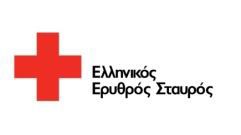 ΣΥΝΟΠΤΙΚΟΣ ΔΙΑΓΩΝΙΣΜΟΣΠAΡΟΧΗ ΥΠΗΡΕΣΙΩΝ ΚΑΘΑΡΙΣΜΟΥ ΤΟΥ ΚΤΙΡΙΟΥ ΤΗΣ ΚΕΝΤΡΙΚΗΣ ΔΙΟΙΚΗΣΗΣ ΤΟΥ ΕΛΛΗΝΙΚΟΥ ΕΡΥΘΡΟΥ ΣΤΑΥΡΟΥ  ΕΠΙ  ΤΗΣ ΟΔΟΥ ΛΥΚΑΒΗΤΤΟΥ 1 ΑΘΗΝΑ ,ΤΟΥ ΚΤΙΡΙΟΥ ΤΗΣ ΚΕΝΤΡΙΚΗΣ ΑΠΟΘΗΚΗΣ ΕΕΣ ΕΠΙ ΤΗΣ ΟΔΟΥ ΑΣΤΡΟΥΣ 111-113 ΚΟΛΩΝΟΣ  ΑΘΗΝΑ  ΚΑΙ ΤΟΥ ΚΤΙΡΙΟΥ ΤΟΥ ΣΤΑΘΜΟΥ ΠΡΩΤΩΝ ΒΟΗΘΕΙΩΝ ΕΠΙ ΤΗΣ ΟΔΟΥ Γ ΣΕΠΤΕΜΒΡΙΟΥ 21 ΑΘΗΝΑ                                     ΣΥΝΟΛΙΚΟΥ ΠΡΟΥΠΟΛΟΓΙΣΘΕΝΤΟΣ ΠΟΣΟΥ                                                      59.850,00€ ΠΛΕΟΝ ΦΠΑ                                           (ΑΡΘΡΟ 117 ΤΟΥ ΝΟΜΟΥ 4412/2016)-ΓΕΝΙΚΑ ΣΤΟΙΧΕΙΑ ΔΙΑΓΩΝΙΣΜΟΥΔΙΑΚΗΡΥΞΗΑΡΘΡΟ 1 :  ΣΤΟΙΧΕΙΑ ΑΝΑΘΕΤΟΥΣΑΣ ΑΡΧΗΣ1.1 Γενικά στοιχεία Αρμόδιοι υπάλληλοι για παροχή πληροφοριών είναι οι :1.2  Είδος Αναθέτουσας Αρχής Αναθέτουσα Αρχή και κύριος του αντικειμένου της σύμβασης είναι ο Ελληνικός Ερυθρός Σταυρός, εφεξής Ε.Ε.Σ. ή Αρχή. 1.3  Κύρια δραστηριότητα Α.Α.Η Αρχή έχει σκοπό την αρωγή και συμπαράσταση στα θύματα θεομηνιών και επιδημιών, καθώς και την αυτόνομη ή σε συνεργασία με το κράτος και κοινωνικούς φορείς ανθρωπιστική δραστηριότητα. ΑΡΘΡΟ 2 : ΤΙΤΛΟΣ, ΕΚΤΙΜΩΜΕΝΗ ΑΞΙΑ, ΤΟΠΟΣ ΠΑΡΟΧΗΣ ΥΠΗΡΕΣΙΩΝ & ΣΥΝΤΟΜΗ ΠΕΡΙΓΡΑΦΗ ΤΟΥ ΑΝΤΙΚΕΙΜΕΝΟΥ ΤΗΣ ΣΥΜΒΑΣΗΣ 2.1  Ο τίτλος της σύμβασης είναιΠαροχή υπηρεσιών καθαρισμού του κτιρίου της κεντρικής διοίκησης του Ελληνικού Ερυθρού Σταυρού, επί της οδού Λυκαβηττού 1 Αθήνα , του κτιρίου της κεντρικής αποθήκης ΕΕΣ , επί της οδού Αστρους 111-113 , Κολωνός Αθήνα , και του κτιρίου του σταθμού των πρώτων βοηθειών επί της οδού 3ης  Σεπτεμβρίου 21 , Αθήνα.2.2  Εκτιμώμενη αξία της σύμβασης  (Άρθρο 6 του Ν.4412/2016)Η συνολική εκτιμώμενη αξία της σύμβασης ανέρχεται στο ποσό των 59.850,00 €, πλέον ΦΠΑ 24%. 2.3  Τόπος παροχής υπηρεσιών της σύμβασης  (Άρθρο 53 παρ 2 περ. ια του Ν.4412/2016 )Ο τόπος των υπό ανάθεση υπηρεσιών καθαρισμού είναι το κτίριο της κεντρικής διοίκησης του Ε.Ε.Σ. επι της οδού Λυκαβηττού 1 , το κτίριο της κεντρικής αποθήκης Ε.Ε.Σ., επί της οδού Άστρους 111-113 Κολωνός , και το κτίριο του σταθμού των πρώτων βοηθειών , επί της οδού 3ης Σεπτεμβρίου 21 , Αθήνα. Η υποβολή προσφοράς τεκμαίρει την εκ μέρους του προσφέροντος πλήρη γνώση της διαμόρφωσης και κατάστασης των ως άνω κτιρίων. Επιθεώρηση των κτιρίων, μέχρι και τέσσερις μέρες πριν την ημερομηνία διενέργειας του διαγωνισμού, είναι δυνατή κατόπιν συνεννοήσεως με τους υπαλλήλους που αναφέρονται στο άρθρο 1 ανωτέρω (αρμόδιοι υπάλληλοι για παροχή πληροφοριών).2.4 Σύντομη περιγραφή του αντικειμένου της σύμβασης (Άρθρο 53 παρ 2 περ. ε του Ν.4412/2016)Αντικείμενο της σύμβασης αφορά στην παροχή  υπηρεσιών καθαρισμού του κτιρίου της κεντρικής διοίκησης Το του Ε.Ε.Σ. επί της οδού Λυκαβηττού 1 , του κτιρίου της κεντρικής αποθήκης Ε.Ε.Σ., επί της οδού Άστρους 111-113 Κολωνός , και του κτιρίου του σταθμού των πρώτων βοηθειών , επί της οδού 3ης Σεπτεμβρίου 21 , Αθήνα.Αναλυτικά, Α) το κτίριο του Κεντρικής διοίκησης του Ελληνικού Ερυθρού Σταυρού ,επί της οδού Λυκαβηττού 1 Αθήνα αποτελείται από 7 ορόφους συνολικής επιφάνειας 1752,14  m2 .B) το κτίριο της κεντρικής αποθήκης Ε.Ε.Σ. επί της οδού Άστρους 111-113 Κολωνός αποτελείται από 6 ορόφους συνολικής επιφάνειας 1356,22 m2 .Γ)το κτίριο του σταθμού των Πρώτων Βοηθειών , επί της οδού 3ης Σεπτεμβρίου 21, Αθήνα αποτελείται από 4 ορόφους (2ου,3ου,4ου ορόφου και του υπόγειου γκαράζ επί εξαώροφου κτιρίου. Στους άλλους ορόφους στεγάζεται ο ΟΚΑΝΑ) Συνολικής  επιφάνειας  1917,00 Μ2.Οι υπό ανάθεση υπηρεσίες καθαρισμού, τα ωράρια, τα υλικά καθαρισμού και λοιπές ειδικές απαιτήσεις, περιλαμβάνονται στο ΠΑΡΑΡΤΗΜΑ Ι :  ΤΕΧΝΙΚΕΣ ΠΡΟΔΙΑΓΡΑΦΕΣ – ΑΝΤΙΚΕΙΜΕΝΟ ΤΗΣ ΣΥΜΒΑΣΗΣ – ΕΙΔΙΚΟΙ ΟΡΟΙ, το οποίο αποτελεί αναπόσπαστο στοιχείο της παρούσας διακήρυξης.ΑΡΘΡΟ 3 :  ΔΙΑΡΚΕΙΑ ΣΥΜΒΑΣΗΣ  3.1  Διάρκεια σύμβασης  (Άρθρο 53 παρ 2 περ. ια και άρθρο 217 του Ν.4412/2016)Η διάρκεια της σύμβασης ορίζεται από την υπογραφή της σύμβασης και για 12 μήνες κατά τις οποίες ο ανάδοχος θα παράσχει τις υπηρεσίες καθαρισμού και με βάση τις οποίες θα υποβάλει την προσφορά του.ΑΡΘΡΟ 4 :  ΘΕΣΜΙΚΟ ΠΛΑΙΣΙΟ  Η ανάθεση και εκτέλεση της σύμβασης διέπεται :4.1 Από την κείμενη νομοθεσία και τις κατ΄ εξουσιοδότηση αυτής εκδοθείσες κανονιστικές πράξεις, όπως ισχύουν και ιδίως από : του ν. 4441/2016 (ΦΕΚ 227/Α/6-12-2016) «Απλοποίηση διαδικασιών σύστασης επιχειρήσεων, άρση κανονιστικών εμποδίων στον ανταγωνισμό και λοιπές διατάξεις»  του άρθρου 54 του Ν.4465/17 (ΦΕΚ 47/Α/4-4-2017) «Ενσωμάτωση στην Εθνική Νομοθεσία της Οδηγίας 2014/92/Ε.Ε του Ε.Κ και του Συμβουλίου της 23ης Ιουλίου 2014 για την συγκρισιμότητα των τελών που συνδέονται με λογαριασμούς πληρωμών, την αλλαγή λογαριασμού πληρωμών και τη πρόσβαση σε λογαριασμούς πληρωμών με βασικά χαρακτηριστικά και άλλες διατάξεις»του άρθρο 37 του Ν. 4320/2015 «Ρυθμίσεις για τη λήψη άμεσων μέτρων για την αντιμετώπιση της ανθρωπιστικής κρίσης, την οργάνωση της Κυβέρνησης και των Κυβερνητικών Οργάνων και λοιπές διατάξεις (ΦΕΚ 29/Α΄/2015) .  του ν.4254/2014 (ΦΕΚ 85/Α/7-8-2014) «Μέτρα στήριξης και ανάπτυξης της ελληνικής οικονομίας στο πλαίσιο εφαρμογής του Ν. 4046/2012 και άλλες διατάξεις»  του ν. 3861/2010 «Ενίσχυση της διαφάνειας με την υποχρεωτική ανάρτηση νόμων και πράξεων των κυβερνητικών, διοικητικών και αυτοδιοικητικών οργάνων στο διαδίκτυο «Πρόγραμμα Διαύγεια» και άλλες διατάξεις (ΦΕΚ Α’ 112/13 Ιουλίου 2010), όπως αυτός τροποποιήθηκε από τον Ν.4210/2013 (ΦΕΚ 254 Α΄/2013, άρθρο 23).  της αριθμ. 158/2016 (ΦΕΚ 3698/Β΄/ 16-11-2016) απόφαση «Έγκριση “Τυποποιημένου Εντύπου Υπεύθυνης Δήλωσης “ (ΤΕΥΔ) του άρθρου 79 παρ. 4 του Ν. 4412/2016 (Α΄147) , για διαδικασίες σύναψης δημόσιας σύμβασης κάτω των ορίων των οδηγιών»  της με αρ. 57654/2017 Υπουργικής Απόφασης (Β’ 1781) «Ρύθμιση ειδικότερων θεμάτων λειτουργίας και διαχείρισης του Κεντρικού Ηλεκτρονικού Μητρώου Δημοσίων Συμβάσεων (ΚΗΜΔΗΣ) του Υπουργείου Οικονομίας και Ανάπτυξης.»Της από 9700/11.11.2019 σχετικής απόφασης του ΚΔΣ / Ε.Ε.Σ., με την οποία εγκρίθηκε η διενέργεια επαναληπτικού  διαγωνισμού με κριτήριο ανάθεσης την πλέον συμφέρουσα από οικονομική άποψη προσφορά αποκλειστικά βάσει τιμής, για την παροχή  υπηρεσιών καθαρισμού του κτιρίου της κεντρικής διοίκησης Το του Ε.Ε.Σ. επί της οδού Λυκαβηττού 1 , του κτιρίου της κεντρικής αποθήκης Ε.Ε.Σ., επί της οδού Αστρους 111-113 Κολωνός , και του κτιριου του σταθμού των πρώτων βοηθειών , επί της οδού 3ης Σεπτεμβρίου 21 , Αθήνα.Της  από 11/03.01.2020 σχετικής απόφασης του ΚΔΣ / ΕΕΣ με την όποια ανεβλήθη η λήψη απόφασης Της από  211/15.01.2020 σχετικής απόφασης του  ΚΔΣ / ΕΕΣ  με την οποία εγκρίθηκε  η προκήρυξη νέου διαγωνισμού με την προσθήκη , αναφορικά για τον καθαρισμό των Κεντρικών Γραφείων Ε.Ε.Σ.  με ένα(1) επιπλέον άτομο 5ωρης απασχόλησης.(συνολικά τρία ( 3 ) άτομα).Των σε εκτέλεση των ανωτέρω νόμων εκδοθεισών κανονιστικών πράξεων, των λοιπών διατάξεων που αναφέρονται ρητά ή απορρέουν από τα οριζόμενα στα συμβατικά τεύχη της παρούσας, καθώς και του συνόλου των διατάξεων του ασφαλιστικού, εργατικού, κοινωνικού, περιβαλλοντικού και φορολογικού δικαίου που διέπει την ανάθεση και εκτέλεση της παρούσας σύμβασης, έστω και αν δεν αναφέρονται ρητά παραπάνω.ΑΡΘΡΟ 5  :  ΟΡΙΖΟΝΤΙΑ ΡΗΤΡΑ  (Άρθρα 18 παρ 2 και 4 & 130 παρ. 1 του Ν.4412/2016)5.1  Κατά την εκτέλεση της παρούσας σύμβασης, οι οικονομικοί φορείς τηρούν τις υποχρεώσεις τους που απορρέουν από τις διατάξεις της περιβαλλοντικής, κοινωνικοασφαλιστικής και εργατικής νομοθεσίας, που έχουν θεσπισθεί με το δίκαιο της Ένωσης, το εθνικό δίκαιο, συλλογικές συμβάσεις ή διεθνείς διατάξεις περιβαλλοντικού, κοινωνικού και εργατικού δικαίου, οι οποίες απαριθμούνται στο Παράρτημα X του Προσαρτήματος Α΄ του Ν.4412/2016. Η τήρηση των εν λόγω υποχρεώσεων ελέγχεται και βεβαιώνεται από τα όργανα που επιβλέπουν την εκτέλεση της σύμβασης και τις αρμόδιες δημόσιες αρχές και υπηρεσίες που ενεργούν εντός των ορίων της ευθύνης και της αρμοδιότητάς τους.5.2 Η αθέτηση της υποχρέωσης της ανωτέρω παραγράφου συνιστά σοβαρό επαγγελματικό παράπτωμα του οικονομικού φορέα κατά την έννοια της παρ. 4, εδ. θ του άρθρου 73 του Ν.4412/2016, κατά τα ειδικότερα οριζόμενα στις κείμενες διατάξεις. Ειδικά, κατά τη διαδικασία σύναψης της παρούσας σύμβασης παροχής υπηρεσιών καθαρισμού ως σοβαρό επαγγελματικό παράπτωμα νοούνται ιδίως τα προβλεπόμενα στο δεύτερο εδάφιο της περίπτωσης γ΄ της παρ. 2 του άρθρου 68 του ν. 3863/2010 (Α΄ 115) όπως έχει τροποποιηθεί και ισχύει.ΑΡΘΡΟ 6 :  ΔΙΑΔΙΚΑΣΙΑ ΣΥΝΑΨΗΣ ΣΥΜΒΑΣΗΣ (Άρθρα 53 παρ 2 περ. στ και 117 του Ν.4412/2016) Η επιλογή του Αναδόχου, θα γίνει  με την «διαδικασία συνοπτικού διαγωνισμού» του άρθρου 117 του Ν.4412/2016 και υπό τις προϋποθέσεις του νόμου αυτού και τους ειδικότερους όρους της παρούσας.ΑΡΘΡΟ  7 :  ΔΙΚΑΙΩΜΑ ΣΥΜΜΕΤΟΧΗΣ  (Άρθρο 20 του Ν.4412/2016)7.1  Δικαίωμα συμμετοχής στον παρόντα διαγωνισμό έχουν φυσικά ή νομικά πρόσωπα και, σε περίπτωση ενώσεων οικονομικών φορέων, τα μέλη αυτών, που είναι εγκατεστημένα σε: α) κράτος-μέλος της Ένωσης, β) κράτος-μέλος του Ευρωπαϊκού Οικονομικού Χώρου (Ε.Ο.Χ.), γ) τρίτες χώρες που έχουν υπογράψει και κυρώσει τη ΣΔΣ, στο βαθμό που η υπό ανάθεση δημόσια σύμβαση καλύπτεται από τα Παραρτήματα 1, 2, 4 και 5 και τις γενικές σημειώσεις του σχετικού με την Ένωση Προσαρτήματος I της ως άνω Συμφωνίας, καθώς και δ) σε τρίτες χώρες που δεν εμπίπτουν στην περίπτωση γ΄ της παρούσας παραγράφου και έχουν συνάψει διμερείς ή πολυμερείς συμφωνίες με την Ένωση σε θέματα διαδικασιών ανάθεσης δημοσίων συμβάσεων. 7.2  Οι ενώσεις οικονομικών φορέων, συμπεριλαμβανομένων και των προσωρινών συμπράξεων, δεν απαιτείται να περιβληθούν συγκεκριμένη νομική μορφή για την υποβολή προσφοράς. 7.3  Στις περιπτώσεις υποβολής προσφοράς από ένωση οικονομικών φορέων, όλα τα μέλη της ευθύνονται έναντι της αναθέτουσας αρχής αλληλέγγυα και εις ολόκληρον.  ΑΡΘΡΟ 8 :  ΕΓΓΡΑΦΑ ΣΥΜΒΑΣΗΣ (ΤΕΥΧΗ) ΚΑΙ ΠΡΟΣΒΑΣΗ ΣΕ ΑΥΤΑ, ΔΙΕΥΚΡΙΝΙΣΕΙΣ / ΣΥΜΠΛΗΡΩΜΑΤΙΚΕΣ ΠΛΗΡΟΦΟΡΙΕΣ   (Άρθρα 2 παρ. 1 περ. 14, 53 και 121  του Ν.4412/2016)Τα έγγραφα της σύμβασης κατά την έννοια της περιπτ. 14 της παρ. 1 του άρθρου 2 του Ν. 4412/2016 για τον παρόντα διαγωνισμό είναι τα ακόλουθα :α)  Η παρούσα Διακήρυξη με τα Παραρτήματά τηςβ)  Το Τυποποιημένο Έντυπο Υπεύθυνης Δήλωσης (Τ.Ε.Υ.Δ.)γ)  Τυχόν συμπληρωματικές πληροφορίες και διευκρινίσεις που θα παρασχεθούν από την Αρχή Οι ενδιαφερόμενοι μπορούν να έχουν δωρεάν πρόσβαση στο περιεχόμενο της διακήρυξης, στα Παραρτήματά της και στα λοιπά έγγραφα της σύμβασης (τεύχη) μέσω της ιστοσελίδας της Αρχής, στη διεύθυνση : http://www.redcross.gr/.  Εφόσον ζητηθούν εγγράφως και έγκαιρα συμπληρωματικές πληροφορίες, διευκρινίσεις κ.λ.π. για τον διαγωνισμό, δηλ. το αργότερο 6 μέρες πριν από την καταληκτική ημερομηνία υποβολής προσφορών, αυτές θα παρέχονται εγγράφως από την Αρχή, το αργότερο τέσσερις (4) ημέρες πριν από την ως άνω καταληκτική ημερομηνία υποβολής των προσφορών.ΑΡΘΡΟ 9 :  ΧΡΟΝΟΣ ΙΣΧΥΟΣ ΠΡΟΣΦΟΡΩΝ  (Άρθρα 53 παρ 2 περ. ιστ και 97 του Ν.4412/2016)Η προσφορά ισχύει και δεσμεύει τον προσφέροντα για χρονικό διάστημα εκατόν είκοσι (120) ημερών από την επομένη της ημερομηνίας διενέργειας του διαγωνισμού. Προσφορά που ορίζει χρόνο ισχύος μικρότερο του ανωτέρω αναφερόμενου, απορρίπτεται ως μη κανονική.Για τυχόν παράταση της ισχύος της προσφοράς, εφαρμόζονται τα αναφερόμενα στην παρ 4 του άρθρου 97 του Ν.4412/2016.ΑΡΘΡΟ 10 :  ΔΗΜΟΣΙΟΤΗΤΑ  (Άρθρο 66 του Ν. 4412/2016)Η παρούσα Διακήρυξη και τα Παραρτήματά αυτής θα δημοσιευθούν στο Κεντρικό Ηλεκτρονικό Μητρώο Δημοσίων Συμβάσεων (ΚΗΜΔΗΣ) σύμφωνα με το άρθρο 66 του Ν.4412/2016, ενώ  Περίληψη της παρούσας θα αναρτηθεί στο Πρόγραμμα ΔΙΑΥΓΕΙΑ (στην ιστοσελίδα http://et.diavgeia.gov.gr) σύμφωνα με το Ν.3861/2010.Η παρούσα Διακήρυξη μαζί με τα Παραρτήματά της σε μορφή pdf, το ΤΕΥΔ και το ΕΝΤΥΠΟ ΟΙΚΟΝΟΜΙΚΗΣ ΠΡΟΣΦΟΡΑΣ σε μορφή doc, καθώς και τυχόν συμπληρωματικές πληροφορίες και διευκρινίσεις που θα παρασχεθούν από τον Ε.Ε.Σ, θα αναρτηθούν και στον δικτυακό τόπο της Αρχής : http://www.redcross.grΑΡΘΡΟ 11 :  ΚΡΙΤΗΡΙΟ ΑΝΑΘΕΣΗΣ  (Άρθρα 53 παρ 2 περ. ιε και 86 παρ. 2 του Ν.4412/2016)Κριτήριο για την ανάθεση της σύμβασης είναι η πλέον συμφέρουσα από οικονομική άποψη προσφορά μόνο βάσει τιμής.ΑΡΘΡΟ 12  :  ΠΡΟΥΠΟΘΕΣΕΙΣ ΣΥΜΜΕΤΟΧΗΣ (Άρθρα 73, 74, 75 & 79Α του Ν. 4412/2016)Οι προϋποθέσεις συμμετοχής στο διαγωνισμό περιγράφονται στο παρόν άρθρο και αποτυπώνονται στο Τυποποιημένο Έντυπο Υπεύθυνης Δήλωσης (εφεξής ΤΕΥΔ), το οποίο αποτελεί  Υπεύθυνη Δήλωση των οικονομικών φορέων προς αντικατάσταση των πιστοποιητικών που εκδίδουν δημόσιες αρχές ή τρίτα μέρη και παρέχει προκαταρκτική απόδειξη ότι ο οικονομικός φορέας δεν βρίσκεται σε μία από τις καταστάσεις των άρθρων 73 παρ. 1, 73 παρ. 2 και 73 παρ 4 εδ. α, β και θ του Ν. 4412/2016. Η κατάθεσή του είναι υποχρεωτική επί ποινή αποκλεισμού. Επίσης λόγοι αποκλεισμού αποτελούν και τα κατωτέρω:Α) να υπάρχει σε βάρος του οικονομικού φορέα αμετάκλητη καταδικαστική απόφαση για έναν από τους λόγους που προβλέπονται στην παρ. 1 του άρθρου 73 του Ν. 4412/2016, όπως αυτοί αποτυπώνονται στο Μέρος ΙΙΙ.Α [Λόγοι που σχετίζονται με ποινικές καταδίκες] του ΤΕΥΔ.Ο οικονομικός φορέας αποκλείεται επίσης όταν το πρόσωπο εις βάρος του οποίου εκδόθηκε τελεσίδικη καταδικαστική απόφαση είναι μέλος του διοικητικού, διευθυντικού ή εποπτικού οργάνου του εν λόγω οικονομικού φορέα ή έχει εξουσία εκπροσώπησης, λήψης αποφάσεων ή ελέγχου σε αυτό.Ειδικά, στις περιπτώσεις των Κοι.Σ.Π.Ε., η υποχρέωση του προηγούμενου εδαφίου αφορά όλα τα μέλη του Διοικητικού Συμβουλίου και τα μέλη του Εποπτικού Συμβουλίου, (άρ. 12 παρ 9 και 10 Ν.2716/1999), ενώ στις περιπτώσεις των Κοιν.Σ.Επ. τα μέλη της Διοικούσας Επιτροπής, (άρ. 20 Ν.4430/2016).Β) Να έχει αθετήσει ο οικονομικός φορέας τις υποχρεώσεις του όσον αφορά στην καταβολή φόρων ή εισφορών κοινωνικής ασφάλισης, (τόσο της κύριας όσο και της επικουρικής ασφάλισης), σύμφωνα με τα ειδικότερα προβλεπόμενα στην παρ. 2 του άρθρου 73 του Ν.4412/2016, όπως αποτυπώνονται στο Μέρος ΙΙΙ.Β (Λόγοι που σχετίζονται με την καταβολή φόρων ή εισφορών κοινωνικής ασφάλισης) του συνημμένου ΤΕΥΔ. Γ)  Να έχει αθετήσει ο οικονομικός φορέας τις ισχύουσες υποχρεώσεις του που απορρέουν από τις διατάξεις της περιβαλλοντικής, κοινωνικοασφαλιστικής και εργατικής νομοθεσίας, που έχουν θεσπισθεί με το δίκαιο της Ένωσης, το εθνικό δίκαιο, συλλογικές συμβάσεις ή διεθνείς διατάξεις περιβαλλοντικού, κοινωνικού και εργατικού δικαίου, οι οποίες απαριθμούνται στο Παράρτημα X του Προσαρτήματος Α΄, σύμφωνα με το άρθρο 18 παρ 2 ν.4412/16 .Δ) Επιπλέον, αποκλείεται οικονομικός φορέας αν η Αρχή γνωρίζει ή μπορεί να αποδείξει με τα κατάλληλα μέσα, σύμφωνα με το άρθρο 73 παρ 2 περίπτ  γ του ν.4412/16 ότι : «έχουν επιβληθεί σε βάρος του οικονομικού φορέα, μέσα σε χρονικό διάστημα δύο (2) ετών πριν από την ημερομηνία λήξης της προθεσμίας υποβολής προσφοράς ή αίτησης συμμετοχής: αα) τρεις (3) πράξεις επιβολής προστίμου από τα αρμόδια ελεγκτικά όργανα του Σώματος Επιθεώρησης Εργασίας για παραβάσεις της εργατικής νομοθεσίας που χαρακτηρίζονται, σύμφωνα με την υπουργική απόφαση 2063/Δ1632/2011 (Β΄ 266), όπως εκάστοτε ισχύει, ως «υψηλής» ή «πολύ υψηλής» σοβαρότητας, οι οποίες προκύπτουν αθροιστικά από τρεις (3) διενεργηθέντες ελέγχους, ή ββ) δύο (2) πράξεις επιβολής προστίμου από τα αρμόδια ελεγκτικά όργανα του Σώματος Επιθεώρησης Εργασίας για παραβάσεις της εργατικής νομοθεσίας που αφορούν την αδήλωτη εργασία, οι οποίες προκύπτουν αθροιστικά από δύο (2) διενεργηθέντες ελέγχους. Οι υπό αα΄ και ββ΄ κυρώσεις πρέπει να έχουν αποκτήσει τελεσίδικη και δεσμευτική ισχύ».Ε) Να τελεί ο οικονομικός φορέας υπό πτώχευση ή να έχει υπαχθεί σε διαδικασία εξυγίανσης ή ειδικής εκκαθάρισης ή υπό αναγκαστική διαχείριση από εκκαθαριστή ή από το δικαστήριο ή να έχει υπαχθεί σε διαδικασία πτωχευτικού συμβιβασμού ή να έχει αναστείλει τις επιχειρηματικές του δραστηριότητες ή να βρίσκεται σε οποιαδήποτε ανάλογη κατάσταση προκύπτουσα από παρόμοια διαδικασία, προβλεπόμενη σε εθνικές διατάξεις νόμου. Η Αρχή μπορεί να μην αποκλείει έναν οικονομικό φορέα ο οποίος βρίσκεται σε μία εκ των καταστάσεων που αναφέρονται στην περίπτωση αυτή, υπό την προϋπόθεση ότι αποδεικνύει ότι ο εν λόγω φορέας είναι σε θέση να εκτελέσει τη σύμβαση, λαμβάνοντας υπόψη τις ισχύουσες διατάξεις και τα μέτρα για τη συνέχιση της επιχειρηματικής του λειτουργίας.ΣΤ) Να έχει διαπράξει σοβαρό επαγγελματικό παράπτωμα, οποίο θέτει εν αμφιβόλω την ακεραιότητά του, σύμφωνα με τα ειδικότερα προβλεπόμενα στην παρ. 4 περ. θ του άρθρου 73 του Ν.4412/2016. Ως σοβαρό επαγγελματικό παράπτωμα για την παρούσα σύμβαση καθαριότητος νοούνται, ιδίως, οι λόγοι που αναφέρονται στην περίπτωση γ της παρ. 2 του άρθρου 68 του ν. 3863/2010, ήτοι  :“Να μην έχει επιβληθεί σε βάρος του οικονομικού φορέα, μέσα σε χρονικό διάστημα δύο (2) ετών πριν από την ημερομηνία λήξης της προθεσμίας υποβολής προσφοράς : αα) τρεις (3) πράξεις επιβολής προστίμου από τα αρμόδια ελεγκτικά όργανα του Σώματος Επιθεώρησης Εργασίας για παραβάσεις της εργατικής νομοθεσίας που χαρακτηρίζονται, σύμφωνα με την υπουργική απόφαση 2063/Δ1632/2011 (Β΄ 266), όπως εκάστοτε ισχύει, ως «υψηλής» ή «πολύ υψηλής» σοβαρότητας, οι οποίες προκύπτουν αθροιστικά από τρεις (3) διενεργηθέντες ελέγχους, ή  ββ) δύο (2) πράξεις επιβολής προστίμου από τα αρμόδια ελεγκτικά όργανα του Σώματος Επιθεώρησης Εργασίας για παραβάσεις της εργατικής νομοθεσίας που αφορούν την αδήλωτη εργασία, οι οποίες προκύπτουν αθροιστικά από δύο (2) διενεργηθέντες ελέγχους. Οι υπό αα΄ και ββ΄ κυρώσεις πρέπει να έχουν αποκτήσει τελεσίδικη και δεσμευτική ισχύ”. Τα σχετικά στοιχεία των ανωτέρω περιπτώσεων αποτυπώνονται στο Μέρος ΙΙΙ.Γ [Λόγοι που σχετίζονται με αφερεγγυότητα, σύγκρουση συμφερόντων ή επαγγελματικό παράπτωμα] του συνημμένου ΤΕΥΔ στα αντίστοιχα πεδία. Ακόμα ισχύουν και τα ακόλουθα :1- Εάν στις ως άνω περιπτώσεις, η περίοδος αποκλεισμού δεν έχει καθοριστεί με αμετάκλητη απόφαση, τότε αυτή ανέρχεται σε πέντε (5) έτη από την έκδοση της αμετάκλητης απόφασης.2- Σε οποιοδήποτε χρονικό σημείο κατά τη διάρκεια της διαδικασίας σύναψης της σύμβασης, η Αρχή αποκλείει έναν οικονομικό φορέα, όταν αποδεικνύεται ότι αυτός βρίσκεται λόγω πράξεων ή παραλείψεων αυτού είτε πριν είτε κατά τη διαδικασία, σε μία από τις καταστάσεις των παραπάνω περιπτώσεων3- Η Αρχή μπορεί να ζητήσει από τους προσφέροντες, σε οποιοδήποτε χρονικό σημείο κατά τη διάρκεια της διαδικασίας διαγωνισμού να υποβάλουν όλα ή ορισμένα δικαιολογητικά που αποδεικνύουν τις παραπάνω προϋποθέσεις συμμετοχής και περιγράφονται αναλυτικά στα «ΔΙΚΑΙΟΛΟΓΗΤΙΚΑ ΚΑΤΑΚΥΡΩΣΗΣ- ΑΠΟΔΕΙΚΤΙΚΑ ΜΕΣΑ», όταν αυτό απαιτείται για την ορθή διεξαγωγή της διαδικασίας.4- Οικονομικός φορέας στο πρόσωπο του οποίου συντρέχει λόγος αποκλεισμού των καταστάσεων που αναφέρονται ανωτέρω, μπορεί να προσκομίζει στοιχεία προκειμένου να αποδείξει ότι τα μέτρα που έλαβε επαρκούν για να αποδείξουν την αξιοπιστία του, παρότι συντρέχει ο σχετικός λόγος αποκλεισμού (αυτoκάθαρση). Εάν τα στοιχεία κριθούν επαρκή, ο εν λόγω οικονομικός φορέας δεν αποκλείεται από τη διαδικασία σύναψης σύμβασης. Τα μέτρα που λαμβάνονται από τους οικονομικούς φορείς αξιολογούνται σε συνάρτηση με τη σοβαρότητα και τις ιδιαίτερες περιστάσεις του ποινικού αδικήματος ή του παραπτώματος. Αν τα μέτρα κριθούν ανεπαρκή, γνωστοποιείται στον οικονομικό φορέα το σκεπτικό της απόφασης αυτής. Οικονομικός φορέας που έχει αποκλειστεί, με αμετάκλητη απόφαση, από τη συμμετοχή σε διαδικασίες σύναψης σύμβασης ή ανάθεσης παραχώρησης δεν μπορεί να κάνει χρήση της ανωτέρω δυνατότητας κατά την περίοδο του αποκλεισμού που ορίζεται στην εν λόγω απόφαση. Κατά τα λοιπά εφαρμόζονται οι παρ. 8 και 9 του άρθρου 73 του Ν. 4412/2016.Τα τυχόν μέτρα αυτοκάθαρσης που έχει λάβει ο οικονομικός φορέας, πρέπει να δηλωθούν στα αντίστοιχα πεδία του συνημμένου ΤΕΥΔ. Επίσης όσοι συμμετέχουν στην παρούσα διαδικασία θα πρέπει να προσκομίσουν τα κατάλληλα και απαραίτητα έγγραφα που να αποδεικνύουν:Α) Καταλληλόλητα άσκησης επαγγελματικής δραστηριότητας. Οι οικονομικοί φορείς που συμμετέχουν στη διαδικασία σύναψης της παρούσας σύμβασης απαιτείται να ασκούν εμπορική ή βιομηχανική ή βιοτεχνική δραστηριότητα συναφή με το αντικείμενο της προμήθειας. Οι οικονομικοί φορείς που είναι εγκατεστημένοι σε κράτος μέλος της Ευρωπαϊκής Ένωσης απαιτείται να είναι εγγεγραμμένοι σε ένα από τα επαγγελματικά ή εμπορικά μητρώα που τηρούνται στο κράτος εγκατάστασής τους ή να ικανοποιούν οποιαδήποτε άλλη απαίτηση ορίζεται στο Παράρτημα XI του Προσαρτήματος Α΄ του ν. 4412/2016. Στην περίπτωση οικονομικών φορέων εγκατεστημένων σε κράτος μέλους του Ευρωπαϊκού Οικονομικού Χώρου (Ε.Ο.Χ) ή σε τρίτες χώρες που προσχωρήσει στη ΣΔΣ, ή σε τρίτες χώρες που δεν εμπίπτουν στην προηγούμενη περίπτωση και έχουν συνάψει διμερείς ή πολυμερείς συμφωνίες με την Ένωση σε θέματα διαδικασιών ανάθεσης δημοσίων συμβάσεων, απαιτείται να είναι εγγεγραμμένοι σε αντίστοιχα επαγγελματικά ή εμπορικά μητρώα. Οι εγκατεστημένοι στην Ελλάδα οικονομικοί φορείς απαιτείται να είναι εγγεγραμμένοι στο Βιοτεχνικό ή Εμπορικό ή Βιομηχανικό Επιμελητήριο . Σε περίπτωση Ένωσης ή Κοινοπραξίας φορέων που υποβάλλουν κοινή προσφορά, η καταλληλότητα άσκησης επαγγελματικής δραστηριότητας ισχύει για καθένα από τους συμμετέχοντες στην Ένωση ή Κοινοπραξία.Β) Οικονομική και χρηματοοικονομική επάρκεια. Όσον αφορά την οικονομική και χρηματοοικονομική επάρκεια για την παρούσα διαδικασία σύναψης σύμβασης, οι οικονομικοί φορείς απαιτείται να διαθέτουν μέσο γενικό ετήσιο κύκλο εργασιών για την τελευταία τριετία (2017, 2016, 2015) μεγαλύτερο του 100% του προϋπολογισμού του υπό ανάθεση Έργου.Γ) Τεχνική και επαγγελματική ικανότητα. Όσον αφορά στην τεχνική και επαγγελματική ικανότητα για την παρούσα διαδικασία σύναψης σύμβασης, οι οικονομικοί φορείς απαιτείται κατά τη διάρκεια των ετών 2015 – 2017, να αποδεικνύουν εμπειρία εκτέλεσης αντίστοιχων προμηθειών. Κάθε πρόσφορο μέσο απόδειξης το οποίο δύναται ευκρινώς να θεωρηθεί επαρκές, κρίνεται αποδεκτό.ΑΡΘΡΟ 13 :  ΤΟΠΟΣ ΚΑΙ ΧΡΟΝΟΣ ΥΠΟΒΟΛΗΣ ΠΡΟΣΦΟΡΩΝ ΚΑΙ ΔΙΕΝΕΡΓΕΙΑΣ ΔΙΑΓΩΝΙΣΜΟΥ (Άρθρα 53 παρ 2 περ. δ, 96 και 121 του N.4412/2016)13.1  Τόπος / χρόνος διενέργειας διαγωνισμού.Ο διαγωνισμός θα διενεργηθεί στα γραφεία της Αρχής, στην διεύθυνση : Λυκαβηττού 1, 10672, ΑΘΗΝΑ, ισόγειο, ενώπιον της αρμόδιας Επιτροπής Διαγωνισμού, στις  (ημερομηνία και χρόνος διενέργειας του διαγωνισμού & έναρξης αποσφράγισης προσφορών). 13.2  Τόπος / χρόνος υποβολής προσφορώνΟι φάκελοι των προσφορών υποβάλλονται στα γραφεία της Αρχής, στην διεύθυνση της παραγράφου 13.1 άνω.Οι προσφορές υποβάλλονται :(α)  με κατάθεσή τους στο πρωτόκολλο της Αρχής,  είτε(β)  με ταχυδρομική αποστολή μέσω συστημένης επιστολής ή με courier προς την ΑρχήΣε περίπτωση αποστολής (ταχυδρομικής ή courier) ή κατάθεσης στο πρωτόκολλο, περιπτώσεις α και β άνω, οι φάκελοι των προσφορών γίνονται δεκτοί εφόσον έχουν περιέλθει στην Αρχή και έχουν πρωτοκολληθεί, το αργότερο μέχρι την προηγούμενη εργάσιμη ημέρα της ημερομηνίας διενέργειας διαγωνισμού, δηλαδή μέχρι και τις 04/03/2020(καταληκτική ημερομηνία και ώρα παραλαβής των προσφορών, των περιπτώσεων α και β). Η Αρχή δεν φέρει ευθύνη για τυχόν ελλείψεις του περιεχομένου των προσφορών που αποστέλλονται ταχυδρομικά ούτε για καθυστερήσεις στην άφιξή τους. Δεν θα παραληφθούν φάκελοι ή άλλα έγγραφα από οποιοδήποτε ταχυδρομικό κατάστημα, ακόμα κι αν η Αρχή ειδοποιηθεί εγκαίρως. Προσφορές που περιέρχονται στην Αρχή με οποιονδήποτε τρόπο πριν από την ως άνω ημερομηνία και ώρα, δεν αποσφραγίζονται αλλά πρωτοκολλούνται και φυλάσσονται από την Υπηρεσία και παραδίδονται στην Επιτροπή Διαγωνισμού προ της εκπνοής της προθεσμίας παραλαβής προσφορών.   Για τυχόν προσφορές που υποβάλλονται εκπρόθεσμα, η Επιτροπή Διαγωνισμού σημειώνει στο πρακτικό της την εκπρόθεσμη υποβολή (ακριβή ημέρα / ώρα που περιήλθε η προσφορά στην κατοχή της ή την ακριβή ημέρα /  ώρα που παρελήφθη η συστημένη επιστολή από την Αρχή ή ακριβή ημέρα / ώρα που κατατέθηκε στο πρωτόκολλο της Αρχής) και τις απορρίπτει ως μη κανονικές.Η Αρχή παρατείνει την προθεσμία παραλαβής των προσφορών, ούτως ώστε όλοι οι ενδιαφερόμενοι οικονομικοί φορείς να μπορούν να λάβουν γνώση όλων των αναγκαίων πληροφοριών για την κατάρτιση των προσφορών στις ακόλουθες περιπτώσεις: α) Όταν, για οποιονδήποτε λόγο, πρόσθετες πληροφορίες, αν και ζητήθηκαν από τον οικονομικό φορέα έγκαιρα δεν έχουν παρασχεθεί το αργότερο τέσσερις (4) ημέρες πριν από την προθεσμία που ορίζεται για την παραλαβή των προσφορών,  β) Όταν τα έγγραφα της σύμβασης υφίστανται σημαντικές αλλαγές. Η διάρκεια της παράτασης είναι ανάλογη με τη σπουδαιότητα των πληροφοριών που ζητήθηκαν ή των αλλαγών. Όταν οι πρόσθετες πληροφορίες δεν έχουν ζητηθεί έγκαιρα ή δεν έχουν σημασία για την προετοιμασία κατάλληλων προσφορών, δεν απαιτείται από την Αρχή να παρατείνει τις προθεσμίες.ΑΡΘΡΟ 14 : ΤΡΟΠΟΣ ΥΠΟΒΟΛΗΣ ΚΑΙ ΣΥΝΤΑΞΗΣ ΠΡΟΣΦΟΡΩΝ – ΠΕΡΙΕΧΟΜΕΝΟ ΦΑΚΕΛΟΥ ΠΡΟΣΦΟΡΑΣ - ΓΛΩΣΣΑ  - ΛΟΙΠΑ ΣΤΟΙΧΕΙΑ  (άρθρα 92 έως 96 του Ν.4412/2016)     Α) Τρόπος υποβολής προσφορών     	Οι προσφορές υποβάλλονται σε έντυπη μορφή με βάση τις απαιτήσεις της διακήρυξης για όλες τις περιγραφόμενες υπηρεσίες. Δεν επιτρέπονται εναλλακτικές προσφορές ή αντιπροσφορές.     Οι προσφορές, με ποινή απόρριψης υποβάλλονται μέσα σε σφραγισμένο φάκελο (κυρίως φάκελος προσφοράς), στον οποίο πρέπει να αναγράφονται ευκρινώς τα ακόλουθα:              Ο κυρίως φάκελος προσφοράς περιέχει τα ακόλουθα:α) Ξεχωριστό σφραγισμένο φάκελο, με την ένδειξη «Δικαιολογητικά Συμμετοχής» β) Ξεχωριστό σφραγισμένο φάκελο, με την ένδειξη «Τεχνική Προσφορά». Αν τα τεχνικά στοιχεία της προσφοράς δεν είναι δυνατόν, λόγω μεγάλου όγκου, να τοποθετηθούν στον κυρίως φάκελο, τότε αυτά συσκευάζονται χωριστά και ακολουθούν τον κυρίως φάκελο με τις ίδιες ενδείξεις.  γ) Ξεχωριστό σφραγισμένο φάκελο, με την ένδειξη «Οικονομική Προσφορά» ο οποίος περιέχει το έντυπο της οικονομικής προσφοράς και τα υπόλοιπα απαιτούμενα στοιχεία.Οι ως άνω ξεχωριστοί σφραγισμένοι φάκελοι φέρουν επίσης τις ενδείξεις του κυρίως φακέλου.Β) Περιεχόμενο επί μέρους φακέλωνΒ.1) Δικαιολογητικά Συμμετοχής (Άρθρο 93 του Ν.4412/2016)Ο φάκελος «Δικαιολογητικά Συμμετοχής» περιέχει τα εξής:- Το ΤΕΥΔ συμπληρωμένο και υπογεγραμμένο.Β.2) Τεχνική προσφορά  (Άρθρο 94 του Ν.4412/2016)Ο φάκελος «Τεχνική προσφορά» περιέχει:1. Υπεύθυνη Δήλωση της παρ. 4 του άρθρου 8 Ν. 1599/1986 (Α΄ 75) του προσφέροντος, στην οποία :i) δηλώνει την πλήρη αποδοχή και συμμόρφωση με τις τεχνικές προδιαγραφές και τους λοιπούς όρους της υπό ανάθεση σύμβασης όπως αυτά ορίζονται στο ΠΑΡΑΡΤΗΜΑ της παρούσας.2. Υπεύθυνη Δήλωση της παρ. 4 του άρθρου 8 του Ν. 1599/1986 (Α΄ 75) στην οποία δηλώνει ότι ως ανάδοχος :i) με την έναρξη παροχής των υπηρεσιών θα αναρτά το πρόγραμμα των απασχολουμένων στην καθαριότητα σε εμφανές σημείο των γραφείων της Αρχής, στα κτίρια, όπου θα παρέχει τις υπηρεσίες καθαρισμού.ii) θα καταθέσει στην Αρχή, το αργότερο με την υπογραφή του συμφωνητικού, αντίγραφο του θεωρημένου από τις αρμόδιες υπηρεσίες του Υπουργείου Απασχόλησης (Σ.ΕΠ.Ε.) προγράμματος εργασίας των απασχολούμενων του και δεσμεύεται ότι σε περίπτωση τροποποίησής του θα προσκομίζει το εκάστοτε ισχύον.iii) με την έκδοση του τιμολογίου παροχής υπηρεσιών του μήνα, θα προσκομίζει αντίγραφο της Αναλυτικής Περιοδικής Δήλωσης (Α.Π.Δ.) του ΙΚΑ του προηγούμενου μήνα, που αφορά τους απασχολούμενους υπαλλήλους στην παρούσα σύμβαση καθαρισμού.Β.3)  Οικονομική προσφορά  (Άρθρο 95 του Ν.4412/2016)Ο φάκελος «Οικονομική προσφορά» θα περιέχει το Έντυπο της Οικονομικής Προσφοράς (το οποίο περιλαμβάνεται στο ΠΑΡΑΡΤΗΜΑ της παρούσας Διακήρυξης, και ευρίσκεται αναρτημένο στην ιστοσελίδα της Αρχής), συμπληρωμένο (η τιμή σε ευρώ), υπογεγραμμένο από τον νόμιμο/-ους εκπρόσωπο/-ους του προσφέροντος. Η οικονομική προσφορά υπογράφεται κατά περίπτωση από τον νόμιμο/-ους εκπρόσωπο/-ους του νομικού προσώπου και σε περίπτωση ένωσης είτε από όλους τους φορείς που την αποτελούν είτε από τον κοινό εκπρόσωπό τους. Οι προσφέροντες υποχρεούνται, με ποινή αποκλεισμού, να εξειδικεύουν σε χωριστό έντυπο της οικονομικής προσφοράς τους (σύμφωνα με το παράρτημα ΙΙΙ) και εντός του φακέλου οικονομικής προσφοράς, τα ακόλουθα στοιχεία (άρθρο 68 παρ 1 Ν.3863/2010 (Α΄ 115) :α)  Τον αριθμό των εργαζομένων που θα απασχοληθούν στην σύμβαση.β)  Τις ημέρες και τις ώρες εργασίας.γ) Τη συλλογική σύμβαση εργασίας στην οποία τυχόν υπάγονται οι εργαζόμενοι, την οποία υποχρεούνται να επισυνάψουν εντός του φακέλου της οικονομικής προσφοράς.δ) Το ύψος του προϋπολογισμένου ποσού που αφορά τις πάσης φύσεως νόμιμες αποδοχές αυτών των εργαζομένων.ε)  Το ύψος των ασφαλιστικών εισφορών με βάση τα προϋπολογισθέντα ποσά.στ) Τα τετραγωνικά μέτρα καθαρισμού ανά άτομο, για τον καθαρισμό χώρων.Στην οικονομική προσφορά τους πρέπει να υπολογίζουν εύλογο ποσοστό διοικητικού κόστους παροχής των υπηρεσιών τους, των αναλώσιμων, του εργολαβικού τους κέρδους και των νόμιμων υπέρ Δημοσίου και τρίτων κρατήσεων.Το τίμημα της προσφοράς κάθε προσφέροντος (ΣΥΝΟΛΙΚΟ ΚΟΣΤΟΣ) θα δοθεί με μια και μοναδική τιμή. Η τιμή θα δίνεται με ακρίβεια μέχρι 2 δεκαδικών ψηφίων. Άλλως η προσφορά θα λαμβάνεται ως απαράδεκτη.  Στην τιμή θα περιλαμβάνονται οι τυχόν υπέρ τρίτων κρατήσεις, ως και κάθε άλλη επιβάρυνση, εκτός από τον αναλογούντα Φ.Π.Α. για τις προσφερόμενες υπηρεσίες καθαρισμού στον τόπο και με τον τρόπο που προβλέπονται από την παρούσα διακήρυξη και για το ζητούμενο διάστημα, ήτοι για ένα έτος.Το συνολικό κόστος των προσφερόμενων υπηρεσιών καθαρισμού, είναι το ποσό που έχει συμπληρωθεί στο πεδίο: «ΣΥΝΟΛΙΚΟ ΚΟΣΤΟΣ ΑΝΕΥ ΦΠΑ (αριθμητικώς)» και στο πεδίο: «ΣΥΝΟΛΙΚΟ ΚΟΣΤΟΣ ΑΝΕΥ ΦΠΑ (ολογράφως)» του ΕΝΤΥΠΟΥ ΟΙΚΟΝΟΜΙΚΗΣ ΠΡΟΣΦΟΡΑΣ του Παραρτήματος της παρούσας διακήρυξης.Προσωρινός ανάδοχος αναδεικνύεται ο οικονομικός φορέας που έχει προσφέρει το μικρότερο ΣΥΝΟΛΙΚΟ ΚΟΣΤΟΣ δηλ. την χαμηλότερη τιμή στο πεδίο «ΣΥΝΟΛΙΚΟ ΚΟΣΤΟΣ ΑΝΕΥ ΦΠΑ (αριθμητικώς)» και «ΣΥΝΟΛΙΚΟ ΚΟΣΤΟΣ ΑΝΕΥ ΦΠΑ (ολογράφως)» του ΕΝΤΥΠΟΥ ΟΙΚΟΝΟΜΙΚΗΣ ΠΡΟΣΦΟΡΑΣ του Παραρτήματος ΙΙΙ της παρούσας Διακήρυξης.Όλες οι τιμές θα δίδονται σε ευρώ.Οι προσφέροντες υποβάλλουν την Οικονομική Προσφορά, χρησιμοποιώντας αποκλειστικά το ΕΝΤΥΠΟ ΟΙΚΟΝΟΜΙΚΗΣ ΠΡΟΣΦΟΡΑΣ του Παραρτήματος της παρούσης, χωρίς τροποποίηση της μορφής του, υποχρεωτικά συμπληρωμένο στο σύνολο των πεδίων του, από τον οποίο προκύπτει το συνολικό κόστος των προσφερόμενων υπηρεσιών άνευ Φ.Π.Α και συμπεριλαμβανομένου Φ.Π.Α., σύμφωνα με την κείμενη εργατική, ασφαλιστική και την σχετική νομοθεσία αλλά και με τα προβλεπόμενα στο άρθρο 68 του Ν.3863/2010. Η προσφερόμενη τιμή θα αιτιολογεί και θα δικαιολογεί πλήρως το προσφερόμενο αντάλλαγμα.Πλέον του εντύπου οικονομικής προσφοράς, θα παρατίθεται με επαρκή ανάλυση και σαφήνεια η μέθοδος υπολογισμού των προσφερόμενων τιμών / ποσοτήτων. Θα αναγράφεται ακόμα ο χρόνος ισχύος προσφοράς με έναρξη από την επομένη της ημερομηνίας διενέργειας του διαγωνισμού. Η Αρχή διατηρεί το δικαίωμα να ζητήσει από τους προσφέροντες στοιχεία απαραίτητα για την τεκμηρίωση των προσφερομένων τιμών, οι δε προσφέροντες υποχρεούνται να παρέχουν αυτά εντός προθεσμίας επτά (7) ημερών από την ημέρα κοινοποίησης σε αυτούς της σχετικής πρόσκλησης. Η ευθύνη όμως για την ακρίβεια των αναφερομένων βαρύνει αποκλειστικά τον προσφέροντα.Οποιαδήποτε μεταβολή στην ισχύουσα νομοθεσία που διέπει την παρούσα διακήρυξη/σύμβαση αφενός είναι δεσμευτική για τον ανάδοχο ο οποίος και οφείλει να εφαρμόσει τις τυχόν αλλαγές άμεσα αφετέρου δεν δύναται σε καμία περίπτωση η μεταβολή αυτή να προκαλέσει οποιαδήποτε μεταβολή στο συμβατικό τίμημα της παροχής των υπηρεσιών. Επισημαίνεται ότι απορρίπτεται προσφορά όταν ή στην οποία:α)  δεν δίνονται οι τιμές σε ΕΥΡΩ ή καθορίζονται με σχέση ΕΥΡΩ προς ξένο νόμισμα β)  δεν προκύπτει με σαφήνεια η προσφερόμενη τιμή, με την επιφύλαξη της παρ. 4 του άρθρου 102 του ν. 4412/2016γ)  το συνολικό κόστος (των προσφερόμενων υπηρεσιών) για ένα έτος υπερβαίνει την εκτιμώμενη αξία της σύμβασης για ένα έτοςδ) δεν αναγράφεται ο χρόνος ισχύος της (με έναρξη από την επομένη της ημερομηνίας διενέργειας του διαγωνισμού) ή ορίζεται χρόνος ισχύος μικρότερος από τον ζητούμενο, δηλ από εκατόν είκοσι (120) ημέρες.Επισημαίνεται ακόμη ότι :α) επιτρέπονται μέχρι δύο δεκαδικά ψηφία στις αναγραφόμενες τιμές του ΕΝΤΥΠΟΥ ΟΙΚΟΝΟΜΙΚΗΣ ΠΡΟΣΦΟΡΑΣ.β) αν παρουσιαστούν ελλείψεις ή ήσσονος αξίας ατέλειες ή πρόδηλα τυπικά ή υπολογιστικά σφάλματα η Αρχή μπορεί να καλέσει εγγράφως τους προσφέροντες να τα διευκρινίσουν, σύμφωνα με το άρθρο 102 παρ 4 του Ν.4412/2016.Οι προσφορές και τα περιλαμβανόμενα σε αυτές στοιχεία συντάσσονται στην ελληνική γλώσσα ή συνοδεύονται από επίσημη μετάφρασή τους στην ελληνική γλώσσα.Τα τεχνικά φυλλάδια και τα δικαιολογητικά με ειδικό τεχνικό περιεχόμενο μπορούν να υποβληθούν και στην αγγλική γλώσσα χωρίς να συνοδεύονται από μετάφραση στην ελληνική.Τυχόν ενστάσεις υποβάλλονται στην ελληνική γλώσσα.Οι προσφορές μονογράφονται ανά φύλλο και υπογράφονται από τον νόμιμο εκπρόσωπο του προσφέροντος.Με την υποβολή της προσφοράς τεκμαίρεται ότι οι συμμετέχοντες έχουν λάβει γνώση των όρων της διακήρυξης και των λοιπών εγγράφων της σύμβασης.ΑΡΘΡΟ 15  :  ΑΠΟΣΦΡΑΓΙΣΗ ΚΑΙ ΑΞΙΟΛΟΓΗΣΗ ΠΡΟΣΦΟΡΩΝ  (Άρθρα 86, 96, 100, 102 και 117 παρ 2 του Ν.4412/2016) – ισότιμες προσφορές (άρθρο 90 του Ν.4412/2016)Η Αρχή υποχρεούται, αμέσως μετά τη λήξη της προθεσμίας υποβολής των προσφορών, να υποβάλει γραπτό αίτημα προς τη Διεύθυνση Προγραμματισμού και Συντονισμού του Σώματος Επιθεώρησης Εργασίας (Σ.ΕΠ.Ε.) για τη χορήγηση πιστοποιητικού, από το οποίο να προκύπτουν όλες οι πράξεις επιβολής προστίμου που έχουν εκδοθεί σε βάρος εκάστου των υποψήφιων εργολάβων (προσφερόντων). Το πιστοποιητικό αποστέλλεται στην Αρχή μέσα σε δεκαπέντε (15) ημέρες από την υποβολή του αιτήματος. Σε περίπτωση άπρακτης παρέλευσης της προθεσμίας, η Αρχή δικαιούται να προχωρήσει στη σύναψη της σύμβασης (πρβλ άρθρο 68 παρ 2α,  Ν. 3863/2010 (Α΄115)).Η αρμόδια Επιτροπή Διαγωνισμού προβαίνει στην έναρξη της διαδικασίας αποσφράγισης των προσφορών την ημερομηνία και ώρα που ορίζεται. Η έναρξη υποβολής των προσφορών που κατατίθενται κατά την παραπάνω ημερομηνία στην αρμόδια επιτροπή κηρύσσεται από τον πρόεδρο αυτής, μισή ώρα πριν από την ώρα λήξης υποβολής αυτών. Η παραλαβή μπορεί να συνεχισθεί και μετά την ώρα λήξης, αν η υποβολή που έχει εμπρόθεσμα αρχίσει, συνεχίζεται χωρίς διακοπή λόγω του πλήθους των προσελθόντων ενδιαφερομένων οικονομικών φορέων. Η λήξη της παραλαβής κηρύσσεται επίσης από τον πρόεδρο της Επιτροπής Διαγωνισμού, με προειδοποίηση ολίγων λεπτών της ώρας και μετά την κήρυξη της λήξης δεν γίνεται δεκτή άλλη προσφορά. Προσφορές που υποβάλλονται εκπρόθεσμα απορρίπτονται ως μη κανονικές και επιστρέφονται χωρίς να αποσφραγισθούν.Η αποσφράγιση διενεργείται δημόσια, παρουσία των προσφερόντων ή των νομίμως εξουσιοδοτημένων εκπροσώπων τους, οι οποίοι λαμβάνουν γνώση των λοιπών συμμετεχόντων στη διαδικασία και των στοιχείων που υποβλήθηκαν από αυτούς. Οι παριστάμενοι στην διαδικασία επιδεικνύουν αστυνομική ταυτότητα ή άλλο ισοδύναμο έγγραφο ταυτοποίησης και παραστατικό εκπροσώπησης.Τα επιμέρους στάδια έχουν ως εξής :α) Αποσφραγίζεται ο κυρίως φάκελος προσφοράς, ο φάκελος των δικαιολογητικών συμμετοχής, ο φάκελος της τεχνικής προσφοράς, καθώς και ο φάκελος οικονομικής προσφοράς μονογράφονται δε από το αρμόδιο όργανο (Επιτροπή Διαγωνισμού)  όλα τα δικαιολογητικά ανά φύλλο. Η Επιτροπή Διαγωνισμού σε κλειστή συνεδρίαση, καταχωρεί όσους υπέβαλαν προσφορές, καθώς και τα υποβληθέντα αυτών δικαιολογητικά και τα αποτελέσματα του ελέγχου αυτών σε πρακτικό, το οποίο υπογράφεται από τα μέλη του οργάνου.β) Στη συνέχεια σε κλειστή συνεδρίαση, η Επιτροπή Διαγωνισμού προβαίνει στην αξιολόγηση της τεχνικής προσφοράς, σύμφωνα με τους όρους των εγγράφων της σύμβασης και συντάσσει πρακτικό για την απόρριψη των τεχνικών προσφορών που δε γίνονται αποδεκτές και την αποδοχή των τεχνικών προσφορών που είναι σύμφωνες με τους όρους των εγγράφων της σύμβασης.γ)  Ακολούθως, η Επιτροπή Διαγωνισμού, σε κλειστή συνεδρίαση, ελέγχει τις οικονομικές προσφορές, και συντάσσει πρακτικό που περιέχει τον πίνακα τιμών και την σειρά κατάταξης των προσφορών και γνωμοδοτεί για τον προσωρινό ανάδοχο.Σε περίπτωση που προκύψουν ισότιμες προσφορές, δηλαδή προσφορές που έχουν την ίδια ακριβώς τιμή των πεδίων, η Αρχή επιλέγει τον προσωρινό ανάδοχο με κλήρωση μεταξύ των οικονομικών φορέων που υπέβαλαν ισότιμες προσφορές. Η κλήρωση γίνεται ενώπιον της Επιτροπής Διαγωνισμού και παρουσία των οικονομικών φορέων που έχουν προσφέρει την ίδια τιμή και το αποτέλεσμα καταγράφεται στο πρακτικό.Τα ως άνω βήματα α, β και γ μπορούν να καταγραφούν και σε ένα πρακτικό. Τα πρακτικά (ή το πρακτικό) με τα αποτελέσματα των τριών ανωτέρω σταδίων επικυρώνονται με μια απόφαση της Αρχής η οποία κοινοποιείται με επιμέλεια αυτής σε όλους τους προσφέροντες. Κατά της ανωτέρω απόφασης χωρεί ένσταση, σύμφωνα με το άρθρο 127 του Ν.4412/2016.ΑΡΘΡΟ 16: ΠΡΟΣΚΛΗΣΗ ΓΙΑ ΥΠΟΒΟΛΗ ΔΙΚΑΙΟΛΟΓΗΤΙΚΩΝ ΚΑΤΑΚΥΡΩΣΗΣ (Άρθρο 103 του Ν.4412/2016)Μετά την αξιολόγηση των προσφορών, η Αρχή ειδοποιεί εγγράφως τον προσφέροντα στον οποίο πρόκειται να γίνει η κατακύρωση («προσωρινό ανάδοχο») για να υποβάλει εντός προθεσμίας δέκα (10) ημερών από την κοινοποίηση της σχετικής έγγραφης ειδοποίησης σε αυτόν, τα πρωτότυπα ή αντίγραφα, σύμφωνα με τις διατάξεις του άρθρου 1 του ν. 4250/2014, των δικαιολογητικών που αποδεικνύουν τα όσα δηλώθηκαν στα Μέρη ΙΙ, ΙΙΙ και ΙV του συνημμένου ΤΕΥΔ. Τα δικαιολογητικά υποβάλλονται εμπρόθεσμα σε σφραγισμένο φάκελο, ο οποίος παραδίδεται στην αρμόδια επιτροπή.Αν δεν προσκομισθούν τα παραπάνω δικαιολογητικά ή υπάρχουν ελλείψεις σε αυτά που υπoβλήθηκαν παρέχεται προθεσμία στον προσωρινό ανάδοχο να τα προσκομίσει ή να τα συμπληρώσει εντός πέντε (5) ημερών από την κοινοποίηση σχετικής έγγραφης ειδοποίησης σε αυτόν. Η Αρχή μπορεί να παρατείνει την ως άνω προθεσμία, εφόσον αιτιολογείται αυτό επαρκώς και κατ’ ανώτατο όριο για δέκα (10) επιπλέον ημέρες.Αν, κατά τον έλεγχο των παραπάνω δικαιολογητικών διαπιστωθεί ότι τα στοιχεία που δηλώθηκαν είναι ψευδή ή ανακριβή ή ο προσωρινός ανάδοχος δεν υποβάλει στο προκαθορισμένο χρονικό διάστημα τα απαιτούμενα πρωτότυπα ή αντίγραφα των παραπάνω δικαιολογητικών ή αν από τα παραπάνω δικαιολογητικά που προσκομίσθηκαν νομίμως και εμπροθέσμως, δεν αποδεικνύεται το δικαίωμα συμμετοχής κατ΄ αποκλειστικότητα του άρθρου 20 του ν.4412/16 ή η μη συνδρομή των λόγων αποκλεισμού των Μερών ΙΙΙ.Α, ΙΙΙ.Β και ΙΙΙ.Γ ή η πλήρωση του κριτήριου επαγγελματικής καταλληλότητας του Μέρους IV.Α, του συνημμένου ΤΕΥΔ, τότε εφαρμόζονται, κατά περίπτωση, οι διατάξεις των παρ. 3 έως 5 του άρθρου 103 του Ν. 4412/2016.Η διαδικασία ελέγχου των παραπάνω δικαιολογητικών ολοκληρώνεται με τη σύνταξη πρακτικού από την αρμόδια επιτροπή και τη διαβίβαση του φακέλου στην Αρχή για τη λήψη απόφασης είτε για τη ματαίωση της διαδικασίας (σύμφωνα με τις κείμενες διατάξεις) είτε για την κατακύρωση του αποτελέσματος του διαγωνισμού. Τα αποτελέσματα του ελέγχου των παραπάνω δικαιολογητικών, επικυρώνονται με την εν λόγω απόφαση κατακύρωσης (πρβλ. άρθρο 105 του Ν. 4412/2016).ΑΡΘΡΟ 17:  ΔΙΚΑΙΟΛΟΓΗΤΙΚΑ ΚΑΤΑΚΥΡΩΣΗΣ (ΑΠΟΔΕΙΚΤΙΚΑ ΜΕΣΑ) (Άρθρο 80 του Ν.4412/2016)Τα δικαιολογητικά κατακύρωσης (αποδεικτικά μέσα) που καλείται να υποβάλει ο προσωρινός ανάδοχος στην προθεσμία του άρθ. 16 της παρούσας είναι τα εξής:1. Όσον αφορά το ΔΙΚΑΙΩΜΑ ΣΥΜΜΕΤΟΧΗΣ ΚΑΤ ΑΠΟΚΛΕΙΣΤΙΚΟΤΗΤΑ Για την απόδειξη του δικαιώματος συμμετοχής (κατ΄ αποκλειστικότητα), ο προσωρινός ανάδοχος προσκομίζει ότι έχει δηλώσει στο Μέρος ΙΙ.Α του ΤΕΥΔ.Για την απόδειξη της νόμιμης σύστασης και εκπροσώπησης, στις περιπτώσεις που ο οικονομικός φορέας είναι νομικό πρόσωπο, προσκομίζονται τα κατά περίπτωση νομιμοποιητικά έγγραφα σύστασης και νόμιμης εκπροσώπησης του οικονομικού φορέα. Από τα ανωτέρω έγγραφα πρέπει να προκύπτουν η νόμιμη σύστασή του, όλες οι σχετικές τροποποιήσεις των καταστατικών, το/τα πρόσωπο/α που δεσμεύει/ουν νόμιμα την εταιρία κατά την ημερομηνία διενέργειας του διαγωνισμού (νόμιμος εκπρόσωπος, δικαίωμα υπογραφής κλπ.), τυχόν τρίτοι, στους οποίους έχει χορηγηθεί εξουσία εκπροσώπησης, καθώς και η θητεία του/των ή/και των μελών του οργάνου διοίκησης/νόμιμου εκπροσώπου.2.  Όσον αφορά τους ΛΟΓΟΥΣ ΑΠΟΚΛΕΙΣΜΟΥ Για τα όσα δηλώθηκαν στο Μέρος ΙΙΙ.Α του ΤΕΥΔ  [Λόγοι αποκλεισμού που σχετίζονται με ποινικές καταδίκες], απόσπασμα ποινικού μητρώου, έκδοσης του τελευταίου τριμήνου πριν από την κοινοποίηση της πρόσκλησης για την υποβολή των δικαιολογητικών κατακύρωσης ή ελλείψει αυτού, ισοδύναμο έγγραφο που εκδίδεται από αρμόδια δικαστική ή διοικητική αρχή, από το οποίο προκύπτει ότι πληρούνται αυτές οι προϋποθέσεις. Για τα όσα δηλώθηκαν στο Μέρος ΙΙΙ.Β του ΤΕΥΔ  [Λόγοι που σχετίζονται με την καταβολή φόρων ή εισφορών κοινωνικής ασφάλισης] :Ι)  για την καταβολή φόρων, αποδεικτικά ενημερότητας για χρέη προς το ελληνικό δημόσιο, τα οποία να καλύπτουν τόσο τον χρόνο υποβολής της προσφοράς όσο και τον χρόνο κοινοποίησης της ως άνω πρόσκλησης για την υποβολή των δικαιολογητικών κατακύρωσηςΙΙ) για την καταβολή εισφορών κοινωνικής ασφάλισης, πιστοποιητικά που εκδίδονται από την αρμόδια, κατά περίπτωση, αρχή του ελληνικού κράτους, περί του ότι έχουν εκπληρωθεί οι υποχρεώσεις του φορέα, όσον αφορά στην καταβολή των εισφορών κοινωνικής ασφάλισης, σύμφωνα με την ισχύουσα ελληνική νομοθεσία (θα αφορά την κύρια και την επικουρική ασφάλιση), τα οποία να καλύπτουν τόσο τον χρόνο υποβολής της προσφοράς όσο και τον χρόνο κοινοποίησης της ως άνω πρόσκλησης για την υποβολή των δικαιολογητικών κατακύρωσηςΓια τα όσα δηλώθηκαν στο Μέρος ΙΙΙ.Γ του ΤΕΥΔ [Λόγοι που σχετίζονται με αφερεγγυότητα, σύγκρουση συμφερόντων ή επαγγελματικό παράπτωμα]:Ι) Για τη μη αθέτηση των ισχυουσών υποχρεώσεων που προβλέπονται στις παρ 2 και 5 του άρθρου 18 του Ν. 4412/2016, ο προσωρινός ανάδοχος θα πρέπει  να προσκομίσει ένορκη βεβαίωση του νομίμου εκπροσώπου του ενώπιον αρμόδιας δικαστικής ή διοικητικής αρχής, συμβολαιογράφου ή αρμόδιου επαγγελματικού ή εμπορικού οργανισμού της χώρας, όπως αυτή προβλέπεται από την παρ 2 του άρθρου 80 του Ν.4412/2016, ότι (ο προσωρινός ανάδοχος) δεν έχει αθετήσει τις ως άνω υποχρεώσεις που προβλέπονται από το άρθ 18 παρ 2 και 5 ν.4412/16. ΙΙ) Για την μη παραβίαση των διατάξεων του εργατικού δικαίου σύμφωνα με τα ειδικότερα προβλεπόμενα στο εδάφιο γ της παρ 2 του άρθρου 73 του ν.4412/2106, ο προσωρινός ανάδοχος θα πρέπει να προσκομίσει σχετική αίτηση και αυτοματοποιημένη απάντηση από την πύλη του ΣΕΠΕ (sepenet.gr) συνοδευμένη από ένορκη βεβαίωση του νομίμου εκπροσώπου του ενώπιον αρμόδιας δικαστικής ή διοικητικής αρχής, συμβολαιογράφου ή αρμόδιου επαγγελματικού ή εμπορικού οργανισμού της χώρας, όπως αυτή προβλέπεται από την παρ 2 του άρθρου 80 του Ν.4412/2016, ότι δεν έχουν επιβληθεί σε βάρος του οι κυρώσεις  που περιγράφονται στο ως άνω άρθρο 73 παρ 2 περ. γ ν.4412/16 με τελεσίδικη και δεσμευτική ισχύ.Για τις περιπτώσεις πτώχευσης, υπαγωγής σε διαδικασία εξυγίανσης κλπ, πιστοποιητικό που εκδίδεται από την αρμόδια, κατά περίπτωση αρχή, έκδοσης του τελευταίου τριμήνου πριν από την κοινοποίηση της πρόσκλησης για την υποβολή των δικαιολογητικών κατακύρωσης. Εάν δεν εκδίδεται τέτοιου είδους έγγραφο ή πιστοποιητικό ή όπου το έγγραφο ή το πιστοποιητικό αυτό δεν καλύπτει όλες τις περιπτώσεις, το έγγραφο ή το πιστοποιητικό μπορεί να αντικαθίσταται από ένορκη βεβαίωση ενώπιον αρμόδιας δικαστικής ή διοικητικής αρχής, συμβολαιογράφου ή αρμόδιου επαγγελματικού ή εμπορικού οργανισμού του κράτους - μέλους ή της χώρας καταγωγής ή της χώρας όπου είναι εγκατεστημένος ο οικονομικός φορέας.Οι αρμόδιες δημόσιες αρχές παρέχουν, όπου κρίνεται αναγκαίο, επίσημη δήλωση στην οποία αναφέρεται ότι δεν εκδίδονται τα έγγραφα ή τα πιστοποιητικά της παρούσας παραγράφου ή ότι τα έγγραφα αυτά δεν καλύπτουν όλες τις περιπτώσεις που αναφέρονται ανωτέρω.Για τη μη διάπραξη σοβαρού επαγγελματικού παραπτώματος, υπεύθυνη δήλωση του νομίμου εκπροσώπου του προσφέροντος.Όσον αφορά τα ΚΡΙΤΗΡΙΑ ΠΟΙΟΤΙΚΗΣ ΕΠΙΛΟΓΗΣ Για την καταλληλότητα άσκησης επαγγελματικής δραστηριότητας, οι προσφέροντες προσκομίζουν :Βεβαίωση εγγραφής στο Εμπορικό ή Βιομηχανικό Επιμελητήριο ή σε άλλο αρμόδιο Επαγγελματικό Μητρώο, εφόσον προβλέπεται η υποχρέωση εγγραφής τους από την κείμενη νομοθεσία ή σε διαφορετική περίπτωση Υπεύθυνη Δήλωση του νομίμου εκπροσώπου τους ότι δεν απαιτείται η εγγραφή τους και ότι ασκούν δραστηριότητα συναφή με το αντικείμενο της παρούσας (υπηρεσίες καθαριότητας).Τα ως άνω δικαιολογητικά υποβάλλονται για τον οικονομικό φορέα – προσωρινό ανάδοχο. Όπου στο παρόν άρθρο απαιτείται ένορκη βεβαίωση, οι σχετικές δηλώσεις του προσωρινού αναδόχου μπορούν να γίνονται στην ίδια, μία, ένορκη βεβαίωση.ΑΡΘΡΟ 18  :  ΚΑΤΑΚΥΡΩΣΗ – ΣΥΝΑΨΗ ΣΥΜΒΑΣΗΣ  (Άρθρο 105 του Ν.4412/2016)Η Αρχή κοινοποιεί αμέσως την απόφαση κατακύρωσης, μαζί με αντίγραφο όλων των πρακτικών της διαδικασίας ελέγχου και αξιολόγησης των προσφορών, σε κάθε προσφέροντα, ο οποίος δεν έχει αποκλεισθεί οριστικά, εκτός από τον προσωρινό ανάδοχο, με κάθε πρόσφορο τρόπο, όπως με τηλεομοιοτυπία, ηλεκτρονικό ταχυδρομείο κ.λπ. επί αποδείξει. Κατά της απόφασης αυτής χωρεί ένσταση του άρθρου 127 του Ν.4412/16.Στη συνέχεια, ο ΕΕΣ κοινοποιεί την απόφαση κατακύρωσης στον προσωρινό ανάδοχο και τον προσκαλεί να προσέλθει για την υπογραφή του συμφωνητικού, εντός πέντε (5) ημερών από την κοινοποίηση σχετικής έγγραφης ειδικής πρόσκλησης, προσκομίζοντας εγγύηση καλής εκτέλεσης.Η υπογραφή του συμφωνητικού έχει αποδεικτικό χαρακτήρα. Εάν ο ανάδοχος δεν προσέλθει να υπογράψει το συμφωνητικό μέσα στην προθεσμία που ορίζεται στην ειδική πρόκληση, κηρύσσεται έκπτωτος και η κατακύρωση γίνεται στον προσφέροντα που υπέβαλε την αμέσως επόμενη πλέον συμφέρουσα από οικονομική άποψη προσφορά βάσει μόνο της τιμής. Αν κανένας από τους προσφέροντες δεν προσέλθει για την υπογραφή του συμφωνητικού, η διαδικασία ανάθεσης ματαιώνεται, σύμφωνα με την περίπτωση β' της παραγράφου 1 του άρθρου 106 του Ν.4412/16. ΑΡΘΡΟ 19:  ΛΟΓΟΙ ΑΠΟΡΡΙΨΗΣ ΠΡΟΣΦΟΡΩΝ  (Άρθρο 91 του Ν.4412/2016)Απορρίπτονται προσφορές που υποβάλλονται εκπρόθεσμα και προσφορές που υποβάλλονται κατά παράβαση των όρων σύνταξης και υποβολής.Εναλλακτικές προσφορές ή αντιπροσφορές δεν επιτρέπονται και απορρίπτονται σε περίπτωση που υποβάλλονται τέτοιες.Απορρίπτονται προσφορές που περιέχουν ατέλειες, ελλείψεις, ασάφειες ή σφάλματα, εφόσον αυτά δεν επιδέχονται συμπλήρωση ή διόρθωση ή, εφόσον επιδέχονται συμπλήρωση ή διόρθωση, δεν έχουν αποκατασταθεί κατά την αποσαφήνιση και τη συμπλήρωση τους, σύμφωνα με τα οριζόμενα στο άρθρο 102 του Ν. 4412/2016. Επίσης, απορρίπτονται προσφορές για τις οποίες οι προσφέροντες δεν έχουν παράσχει τις απαιτούμενες εξηγήσεις στην προκαθορισμένη προθεσμία ή οι εξηγήσεις που έδωσαν δεν έγιναν αποδεκτές, σύμφωνα με τα οριζόμενα στο άρθρο 102.Τέλος, απορρίπτεται προσφορά που υποβάλλεται από προσφέροντα που έχει υποβάλει δύο ή περισσότερες προσφορές.ΑΡΘΡΟ 20:  ΕΝΣΤΑΣΕΙΣ  (Άρθρο 127 του Ν.4412/2016)20.1  Σε περίπτωση ένστασης κατά πράξης του ΕΕΣ, η προθεσμία άσκησής της είναι πέντε (5) ημέρες από την κοινοποίηση της προσβαλλόμενης πράξης στον ενδιαφερόμενο οικονομικό φορέα. Για την άσκηση ένστασης κατά της παρούσας διακήρυξης, η ένσταση υποβάλλεται σε προθεσμία που εκτείνεται μέχρι το ήμισυ του χρονικού διαστήματος από τη δημοσίευσή της στο ΚΗΜΔΗΣ μέχρι την καταληκτική ημερομηνία υποβολής των προσφορών. Για τον υπολογισμό της προθεσμίας αυτής συνυπολογίζονται και οι ημερομηνίες της δημοσίευσης και της υποβολής των προσφορών. Στην περίπτωση της ένστασης κατά της διακήρυξης, η Αρχή αποφασίζει σε κάθε περίπτωση πριν την καταληκτική ημερομηνία υποβολής των προσφορών. Με την άπρακτη πάροδο των ανωτέρω προθεσμιών τεκμαίρεται η απόρριψη της ένστασης.20.2  Η ένσταση υποβάλλεται ενώπιον του Ε.Ε.Σ, η οποία αποφασίζει, σύμφωνα με τα οριζόμενα και στο άρθρο 221 του Ν.4412/2016, εντός προθεσμίας δέκα (10) ημερών, μετά την άπρακτη πάροδο της οποίας τεκμαίρεται η απόρριψη της ένστασης. ΑΡΘΡΟ 21 :  ΕΓΓΥΗΣΕΙΣ  (Άρθρο 72 του Ν.4412/2016)21.1  Εγγύηση ΣυμμετοχήςΔεν απαιτείται εγγύηση συμμετοχής. (πρβ έκτο εδάφιο. της παρ. 1.α του άρθρου 72 του Ν. 4412/2016)21.2  Εγγύηση Καλής ΕκτέλεσηςΗ Εγγύηση καλής εκτέλεσης, το ύψος της οποίας καθορίζεται σε ποσοστό 5% επί της αξίας της σύμβασης εκτός ΦΠΑ, κατατίθεται πριν ή κατά την υπογραφή της σύμβασης, απευθύνεται δε προς την Αρχή.ΑΡΘΡΟ 22 :  ΜΑΤΑΙΩΣΗ ΔΙΑΔΙΚΑΣΙΑΣ  (άρθρο 106 του Ν.4412/2016)Η Αρχή με ειδικά αιτιολογημένη απόφασή της, μετά από γνώμη του αρμόδιου οργάνου, ματαιώνει τη διαδικασία σύναψης της παρούσας σύμβασης:α) εφόσον η διαδικασία απέβη άγονη είτε λόγω μη υποβολής προσφοράς είτε λόγω απόρριψης όλων των προσφορών ή αποκλεισμού όλων των προσφερόντων, σύμφωνα με τις διατάξεις του Ν.4412/2016 και τα έγγραφα της σύμβασης ήβ) στην περίπτωση του τελευταίου εδαφίου της παραγράφου 5 του άρθρου 105 του ν. 4412/2016,γ) λόγω παράτυπης διεξαγωγής της διαδικασίας ανάθεσης,δ) αν λόγω ανωτέρας βίας, δεν είναι δυνατή η κανονική εκτέλεση της σύμβασης,ε) αν η επιλεγείσα προσφορά κριθεί ως μη συμφέρουσα από οικονομική άποψη,στ)  στην περίπτωση της παραγράφου 4 του άρθρου 97 του Ν.4412/2016,ζ) για άλλους επιτακτικούς λόγους δημοσίου συμφέροντος όπως ιδίως δημόσιας υγείας ή προστασίας του περιβάλλοντος.Επίσης, εφόσον συντρέχουν οι προϋποθέσεις, εφαρμόζονται, κατά περίπτωση, οι παρ. 3-5 του άρθρου 106 του Ν.4412/2016.ΑΡΘΡΟ 23 :  ΠΑΡΑΚΟΛΟΥΘΗΣΗ ΚΑΙ ΠΑΡΑΛΑΒΗ ΥΠΗΡΕΣΙΩΝ   (Άρθρο 219 του Ν.4412/2016)Α)  Παρακολούθηση του αντικειμένου της Σύμβασης Οι υπηρεσίες παραλαμβάνονται τμηματικά, ανά ημερολογιακό μήνα, με την σύνταξη του Πρωτοκόλλου Οριστικής Ποιοτικής και Ποσοτικής Παραλαβής από την αρμόδια επιτροπή παραλαβής της Αρχής.Την παροχή των υπηρεσιών καθαρισμού, σύμφωνα με τους όρους της διακήρυξης παρακολουθεί και εποπτεύει αρμόδιος υπάλληλος που ορίζεται από το Τμήμα Διοικητικής Υποστήριξης και Ανθρώπινου Δυναμικού της Αρχής, ο οποίος ορίζεται ως «Υπεύθυνος Παρακολούθησης» της εκτέλεσης της σύμβασης και βεβαιώνει καθημερινά την άρτια και προσήκουσα παροχή των υπηρεσιών σύμφωνα με τους όρους της σύμβασης, και παράλληλα δύναται να παρέχει κατευθύνσεις και υποδείξεις στον Επόπτη Καθαριότητος και στον ανάδοχο και να διατυπώνει εγγράφως τυχόν παρατηρήσεις ή ενστάσεις τις οποίες θέτει υπ όψιν της Επιτροπής Παραλαβής.Το Τμήμα Διοικητικής Υποστήριξης και Ανθρώπινου Δυναμικού της Αρχής τηρεί τριμηνιαίο Ημερολόγιο Παροχής Υπηρεσιών του αναδόχου όπου καταγράφονται καθημερινά οι ώρες προσέλευσης και αποχώρησης του προσωπικού. Το Ημερολόγιο αυτό κλείνει στο τέλος κάθε μήνα με τις σχετικές υπογραφές, και υποβάλλεται στην Επιτροπή Παραλαβής.Β)  Παραλαβή του αντικειμένου της Σύμβασης Η Επιτροπή, εάν δεν διατυπώσει ελλείψεις ή παραλείψεις κατά την παραλαβή του αντικειμένου της σύμβασης συντάσσει Πρωτόκολλο Οριστικής Ποσοτικής και Ποιοτικής Παραλαβής.Αν η Επιτροπή Παραλαβής κρίνει ότι οι παρεχόμενες υπηρεσίες δεν ανταποκρίνονται πλήρως προς τους όρους της σύμβασης, συντάσσει πρωτόκολλο προσωρινής παραλαβής όπου αναφέρει τις παρεκκλίσεις που διαπιστώθηκαν και γνωμοδοτεί. Κατά τα λοιπά εφαρμόζονται οι διατάξεις του άρθρου 219 του Ν.4412/2016.ΑΡΘΡΟ 24 : ΚΥΡΩΣΕΙΣ – ΔΙΟΙΚΗΤΙΚΕΣ ΠΡΟΣΦΥΓΕΣ (Άρθρα 203, 205 & 218 του Ν.4412/2016)Α) Ο ανάδοχος, με την επιφύλαξη της συνδρομής λόγων ανωτέρας βίας, κηρύσσεται υποχρεωτικά έκπτωτος1 από την σύμβαση και από κάθε δικαίωμα που απορρέει από αυτήν, εάν δεν εκπληρώσει τις συμβατικές του υποχρεώσεις ή δεν συμμορφωθεί με τις γραπτές εντολές της Αρχής, που είναι σύμφωνες με την σύμβαση ή τις κείμενες διατάξεις και εάν υπερβεί υπαίτια τη συνολική προθεσμία εκτέλεσης της σύμβασης, λαμβανομένων υπόψη των παρατάσεων.Στην περίπτωση αυτή του κοινοποιείται ειδική όχληση, η οποία περιλαμβάνει συγκεκριμένη περιγραφή των ενεργειών στις οποίες οφείλει να προβεί αυτός, θέτοντας προθεσμία για τη συμμόρφωσή του, η οποία δεν μπορεί να είναι μικρότερη των δεκαπέντε (15) ημερών. Αν η προθεσμία που τεθεί με την ειδική όχληση παρέλθει χωρίς να συμμορφωθεί, κηρύσσεται αιτιολογημένα έκπτωτος μέσα σε τριάντα (30) ημέρες από την άπρακτη πάροδο της ως άνω προθεσμίας συμμόρφωσης. Στον ανάδοχο που κηρύσσεται έκπτωτος από την σύμβαση, επιβάλλεται, μετά από κλήση του για παροχή εξηγήσεων ολική κατάπτωση της εγγύησης καλής εκτέλεσης της σύμβασης,Επιπλέον, μπορεί να του επιβληθεί ο προβλεπόμενος από το άρθρο 74 του ν. 4412/2016 αποκλεισμός από τη συμμετοχή του σε μελλοντικές ανάλογες διαδικασίες.Β) Αν οι υπηρεσίες παρασχεθούν από υπαιτιότητα του αναδόχου μετά τη λήξη της διάρκειας της σύμβασης και μέχρι λήξης του χρόνου της παράτασης που τυχόν χορηγήθηκε, επιβάλλονται εις βάρος του ποινικές ρήτρες, με αιτιολογημένη απόφαση της Αρχής.Οι ποινικές ρήτρες υπολογίζονται ως εξής:α) για καθυστέρηση που περιορίζεται σε χρονικό διάστημα που δεν υπερβαίνει το 50% της προβλεπόμενης συνολικής διάρκειας της σύμβασης επιβάλλεται ποινική ρήτρα 2,5% επί της συμβατικής αξίας χωρίς ΦΠΑ των υπηρεσιών που παρασχέθηκαν εκπρόθεσμα,β) για καθυστέρηση που υπερβαίνει το 50% επιβάλλεται ποινική ρήτρα 5% χωρίς ΦΠΑ επί της συμβατικής αξίας των υπηρεσιών που παρασχέθηκαν εκπρόθεσμα,Το ποσό των ποινικών ρητρών αφαιρείται/συμψηφίζεται από/με την αμοιβή του αναδόχου.Η επιβολή ποινικών ρητρών δεν στερεί από την Αρχή το δικαίωμα να κηρύξει τον ανάδοχο έκπτωτο.Γ)  Ο ανάδοχος μπορεί κατά των αποφάσεων που επιβάλλουν σε βάρος του κυρώσεις, δυνάμει του παρόντος άρθρου, να υποβάλει προσφυγή για λόγους νομιμότητας και ουσίας ενώπιον της Αρχής, μέσα σε ανατρεπτική προθεσμία τριάντα (30) ημερών από την ημερομηνία που έλαβε γνώση της σχετικής απόφασης. Επί της προσφυγής, αποφασίζει το αρμόδιο αποφαινόμενο όργανο, ύστερα από γνωμοδότηση του αρμόδιου συλλογικού οργάνου.Η εν λόγω απόφαση δεν επιδέχεται προσβολή με άλλη οποιασδήποτε φύσεως διοικητική προσφυγή.ΑΡΘΡΟ 25 :  ΥΠΟΧΡΕΩΣΕΙΣ ΑΝΑΔΟΧΟΥΑ) Ο ανάδοχος υποχρεούται να τηρεί τις υποχρεώσεις τους που απορρέουν από τις διατάξεις της περιβαλλοντικής, κοινωνικοασφαλιστικής και εργατικής νομοθεσίας, που έχουν θεσπισθεί με το δίκαιο της Ένωσης, το εθνικό δίκαιο, συλλογικές συμβάσεις ή διεθνείς διατάξεις περιβαλλοντικού, κοινωνικού και εργατικού δικαίου, οι οποίες απαριθμούνται στο Παράρτημα X του Προσαρτήματος Α΄ του Ν.4412/2016. Η τήρηση των εν λόγω υποχρεώσεων ελέγχεται και βεβαιώνεται από τα όργανα που επιβλέπουν την εκτέλεση της σύμβασης και τις αρμόδιες δημόσιες αρχές και υπηρεσίες που ενεργούν εντός των ορίων της ευθύνης και της αρμοδιότητάς τους. Ειδικότερα, ως προς την εθνική εργατική και κοινωνικοασφαλιστική νομοθεσία, ο ανάδοχος υποχρεούται να τηρεί όλους τους Ελληνικούς Νόμους τους σχετικούς με την εργασία (Εργατική Νομοθεσία) και τις διατάξεις για αμοιβές, και με τη ρητή υποχρέωση να καταβάλει τις νόμιμες αποδοχές στους εργαζόμενους οι οποίες σε καμία περίπτωση δεν μπορεί να είναι κατώτερες των προβλεπόμενων από τις οικίες Συλλογικές Συμβάσεις Εργασίας, στις οποίες τυχόν υπάγονται οι εργαζόμενοι, να τηρεί το νόμιμο ωράριο εργασίας, ως και τις νόμιμες ασφαλιστικές καλύψεις, τους όρους υγιεινής και ασφάλειας των εργαζομένων, τις λοιπές κοινωνικές παροχές, αποζημιώσεις, φόρους, κ.λ.π., θα ευθύνεται δε έναντι των Ελληνικών Αρχών για την τήρηση κάθε υποχρέωσης που προκύπτει απ’ αυτές. Επίσης υποχρεούται να εκπληρώνει όλες του τις υποχρεώσεις απέναντι στο Δημόσιο, στους ασφαλιστικούς φορείς και σε κάθε τρίτο.Β) Στην Αρχή παρέχεται η δυνατότητα για έλεγχο των ανωτέρω μέσω των ασφαλιστικών ταμείων κ.λ.π. Σε περίπτωση δε που διαπιστωθεί παράβαση των παραπάνω αναφερόμενων όρων παρέχεται το δικαίωμα στην Αρχή να καταγγείλει μονομερώς τη σύμβασηΓ)  Κατά τα λοιπά ο Ανάδοχος υποχρεούται να τηρεί τις ειδικές υποχρεώσεις που ορίζονται στο Παράρτημα 	ΙΙ της παρούσας Διακήρυξης. ΑΡΘΡΟ 26 :  ΠΛΗΡΩΜΗ ΑΝΑΔΟΧΟΥΗ πληρωμή του αναδόχου θα γίνεται σε μηνιαία βάση από την αρμόδια υπηρεσία της Αρχής με βάση τα νόμιμα δικαιολογητικά. Τα αναγκαία δικαιολογητικά πληρωμής για την εξόφληση της μηνιαίας παρασχεθείσας υπηρεσίας είναι :1.  Μηνιαίο Πρωτόκολλο Οριστικής Ποσοτικής και Ποιοτικής Παραλαβής των παρεχόμενων υπηρεσιών, το οποίο συντάσσεται από αρμόδια Επιτροπή Παραλαβής της Αρχής.2.  Τιμολόγιο Παροχής Υπηρεσιών του αναδόχου για εργασίες δεδουλευμένες προηγούμενου μήνα.3.  Πιστοποιητικό Φορολογικής Ενημερότητας4.  Πιστοποιητικά Ασφαλιστικής Ενημερότητας5. Αντίγραφο της Αναλυτικής Περιοδικής Δήλωσης (Α.Π.Δ.) του ΙΚΑ του προηγούμενου μήνα, που αφορά τους απασχολούμενους στην σύμβαση καθαρισμού υπαλλήλους του αναδόχου, καθώς επίσης και το σχετικό βεβαιωτικό έγγραφο που αφορά στην πληρωμή των εισφορών. 6. Κάθε άλλο δικαιολογητικό που τυχόν ήθελε ζητηθεί από τις αρμόδιες υπηρεσίες που διενεργούν τον έλεγχο και την πληρωμή της δαπάνης.Η αμοιβή του αναδόχου επιβαρύνεται με τις νόμιμες κρατήσεις και υπόκειται σε παρακράτηση φόρου εισοδήματος, σύμφωνα με τα οριζόμενα στην προηγούμενη παράγραφο 26.2ΑΡΘΡΟ 27:  ΚΑΤΑΓΓΕΛΙΑ ΤΗΣ ΣΥΜΒΑΣΗΣ  (Άρθρο 133 του Ν.4412/2016)Α)  Η Αρχή μπορεί, με τις προϋποθέσεις που ορίζουν οι κείμενες διατάξεις, να καταγγείλει τη σύμβαση κατά τη διάρκεια της εκτέλεσής της, εφόσον:α) η σύμβαση έχει υποστεί ουσιώδη τροποποίηση, κατά την έννοια της παρ. 4 του άρθρου 132 του ν. 4412/2016, που θα απαιτούσε νέα διαδικασία σύναψης σύμβασης β) ο ανάδοχος, κατά το χρόνο της ανάθεσης της σύμβασης, τελούσε σε μια από τις καταστάσεις που αναφέρονται στην παράγραφο  1 του άρθρου 73 του Ν. 4412/2016 και, ως εκ τούτου, θα έπρεπε να έχει αποκλειστεί από τη διαδικασία σύναψης της παρούσας σύμβασης,γ) η σύμβαση δεν έπρεπε να ανατεθεί στον ανάδοχο λόγω σοβαρής παραβίασης των υποχρεώσεων που υπέχει από τις Συνθήκες και την Οδηγία 2014/24/ΕΕ, η οποία έχει αναγνωριστεί με απόφαση του Δικαστηρίου της Ένωσης στο πλαίσιο διαδικασίας δυνάμει του άρθρου 258 της ΣΛΕΕ.Β)  Η σύμβαση καταγγέλλεται υποχρεωτικά εφόσον συντρέχει η περίπτωση της παρ. 5 ή της παρ. 7 του άρθρου 68 του ν. 3863/2010 ΠΑΡΑΡΤΗΜΑΤΑΠΑΡΑΡΤΗΜΑ Ι – Αναλυτική Περιγραφή Φυσικού και Οικονομικού Αντικειμένου της Σύμβασης & Υπόδειγμα Τεχνικής ΠροσφοράςΠΑΡΑΡΤΗΜΑ II - ΑίτησηΠΑΡΑΡΤΗΜΑ III – Υπόδειγμα Οικονομικής ΠροσφοράςΠΑΡΑΡΤΗΜΑ IV – Υπόδειγμα Εγγυητικής Επιστολής Καλής ΕκτέλεσηςΠΑΡΑΡΤΗΜΑ V – Σχέδιο ΣύμβασηςΠΑΡΑΡΤΗΜΑ VI– ΤΕΥΔΚατά τα λοιπά ο διαγωνισμός θα γίνει σύμφωνα με τα παρακάτω παραρτήματα που επισυνάπτονται στην παρούσα και αποτελούν αναπόσπαστο μέρος αυτής ΚΑΙ ΟΙ ΟΡΟΙ   ΤΩΝ ΟΠΟΙΩΝ ΟΡΙΖΟΝΤΑΙ ΩΣ ΑΠΑΡΑΒΑΤΟΙ ΟΡΟΙ ΤΗΣ ΣΥΜΒΑΣΗΣ: Ο Πρόεδρος Ελληνικού Ερυθρού ΣταυρούDr. Αντώνιος ΑυγερινόςΦαρμακοποιός – Υποστράτηγος ε.α.ΠΑΡΑΡΤΗΜΑ Ι – Αναλυτική Περιγραφή Φυσικού και Οικονομικού Αντικειμένου της Σύμβασης & Υπόδειγμα Τεχνικής Προσφοράς – Πίνακας συμμόρφωσηςΑ)  ΚΤΙΡΙΟΤο αντικείμενο της σύμβασης αφορά  την Παροχή υπηρεσιών καθαρισμού του κτιρίου της κεντρικής διοίκησης του Ελληνικού Ερυθρού Σταυρού, επί της οδού Λυκαβηττού 1 Αθήνα , του κτιρίου της κεντρικής αποθήκης ΕΕΣ , επί της οδού Άστρους 111-113 , Κολωνός Αθήνα , και του κτιρίου του σταθμού των πρώτων βοηθειών επί της οδού 3ης  Σεπτεμβρίου 21 , Αθήνα	Οι ζητούμενες υπηρεσίες καθαρισμού περιλαμβάνουν όλους τους χώρους των παραπάνω κτιρίων.Β)  ΕΡΓΑΣΙΕΣΟι απαιτούμενες υπηρεσίες καθαρισμού περιγράφονται αναλυτικά στον παρακάτω Πίνακα 1 :Πίνακας 1 :  Υπηρεσίες ΚαθαρισμούΚοινό λεξιλόγιο για τις δημόσιες συμβάσεις CPV : 90910000-9  (Υπηρεσίες Καθαρισμού)Γ)  ΠΡΟΣΩΠΙΚΟ ΑΝΑΔΟΧΟΥ – ΩΡΑΡΙΟ1. Η παροχή των υπηρεσιών θα γίνεται τις εργάσιμες ημέρες (σε πενθήμερη βάση) και για τις ακόλουθες ώρες ημερησίως, οι οποίες και θα κατανέμονται ως εξής :3 άτομα επί 5 ώρες ημερησίως (14:30-19:30 μ.μ.) για το κτίριο της κεντρικής διοίκησης του Ε.Ε.Σ. , ΕΠΙ ΤΗΣ ΟΔΟΥ ΛΥΚΑΒΗΤΤΟΥ 1 , ΑΘΗΝΑ ,1 άτομο επί 5 ώρες ημερησίως  (08:30π.μ.-13:30 μ.μ.)  για το κτίριο της  κεντρικής αποθήκης  Ε.Ε.Σ. επί της οδού Αστρους 111-113 Κολωνός.1 άτομο επί 5 ώρες ημερησίως  (08:30 π.μ.-13:30 μ,μ,) για το κτίριο του σταθμού των πρώτων βοηθειών , επί της οδού 3ης Σεπτεμβρίου 21 , Αθήνα.Δ)  ΥΠΟΧΡΕΩΣΕΙΣ ΑΝΑΔΟΧΟΥ1. Με την ανάληψη των εργασιών ο ανάδοχος υποχρεούται να παραδώσει στην Αρχή κατάλογο του προσωπικού που θα εργασθεί στην υλοποίηση της σύμβασης, με πλήρη στοιχεία αυτών, καθώς και κάθε άλλο στοιχείο που θα της ζητηθεί νομίμως από τη Διεύθυνση Διοικητικής και Οικονομικής Υποστήριξης (Δ.Δ.Ο.Υ) της Αρχής. Για οποιαδήποτε αλλαγή του προσωπικού αυτού η εταιρεία είναι υποχρεωμένη να ενημερώνει, προηγουμένως, εγγράφως την Αρχή και να λαμβάνει σχετική έγκριση από την Δ.Δ.Ο.Υ. της Αρχής.2. Ο ανάδοχος υποχρεούται να διαθέσει προσωπικό που δεν θα εναλλάσσεται συχνά, εκπαιδευμένο σε γενικούς και ειδικούς κανόνες υγιεινής.3.  Ο ανάδοχος υποχρεούται να διαθέτει (1) επόπτη, για την επίβλεψη της σύμβασης και επικοινωνία με αρμόδια όργανα της Αρχής τον/την οποίο-α θα γνωστοποιήσει σε αυτήν.4.  Ο ανάδοχος είναι υπεύθυνος για τη συνεχή ενημέρωση και εκπαίδευση του προσωπικού του για θέματα που αφορούν την χρήση των υλικών καθαριότητας, την τεχνολογία και υγιεινή ώστε να υλοποιούνται οι νομοθετικές απαιτήσεις. Τα έξοδα αυτά βαρύνουν αποκλειστικά τον ανάδοχο.5. Ο ανάδοχος υποχρεούται στην απαρέγκλιτη τήρηση της εκάστοτε ισχύουσας εργατικής και ασφαλιστικής νομοθεσίας και νομοθεσίας περί πρόληψης επαγγελματικού κινδύνου (Ν.3850/2010), αναφορικά με την παροχή εργασίας του προσωπικού του, ιδίως δε ως προς την καταβολή των αποδοχών, οι οποίες σε καμία περίπτωση δεν μπορεί να είναι κατώτερες των προβλεπομένων από την οικεία κλαδική Σ.Σ.Ε, στην οποία τυχόν υπάγονται οι εργαζόμενοι, την τήρηση του νομίμου ωραρίου, των όρων υγιεινής και ασφάλειας κλπ. Παράβαση της υποχρέωσης αυτής δίνει το δικαίωμα στην Αρχή για μονομερή καταγγελία της σύμβασης και κήρυξη του αναδόχου ως εκπτώτου6.  Ο ανάδοχος υποχρεούται να τηρεί τις κείμενες διατάξεις σχετικά με την ασφάλεια των εργαζομένων και είναι αποκλειστικός και μόνος υπεύθυνος ποινικά και αστικά για κάθε ατύχημα που ήθελε συμβεί στο προσωπικό του.7.  Ο ανάδοχος υποχρεούται στην παροχή στο προσωπικό της των νομίμων αδειών, αναπαύσεων (REPOS) και να καλύπτει τα κενά από ασθένειες ή αδικαιολόγητες απουσίες για την εκπλήρωση των αναλαμβανομένων με την παρούσα υποχρεώσεών του έναντι της Αρχής.8.  Στην Αρχή θα παραδοθούν αποδεικτικά ασφάλισης των εργαζομένων στο Ι.Κ.Α ή σε άλλο δημόσιο οργανισμό. Αλλοδαποί μπορούν να απασχοληθούν μόνο εφ' όσον έχουν τα απαραίτητα έγγραφα παραμονής και εργασίας στην Ελλάδα. Η Αρχή μπορεί να ζητήσει οποτεδήποτε οποιαδήποτε πληροφορία για την εργασιακή σχέση του προσωπικού με τον ανάδοχο.9. Το προσωπικό που θα απασχολείται από τον ανάδοχο πρέπει να είναι υγιές, γεγονός που αποδεικνύεται με την προσκόμιση βιβλιαρίου υγείας εν ισχύ, θεωρημένου από τις αρμόδιες αρχές.10.  Ο ανάδοχος και το προσωπικό που θα χρησιμοποιήσει κατά την εκτέλεση της σύμβασης, δεν έχουν καμία απολύτως σχέση εξαρτημένης εργασίας με την Αρχή, οι δε μισθοί και αμοιβές τους, καθώς και οποιεσδήποτε άλλες υποχρεώσεις, οι οποίες επιβάλλονται από την εργατική και ασφαλιστική νομοθεσία, βαρύνουν αποκλειστικά τον ανάδοχο, ο οποίος είναι ο μόνος υπεύθυνος έναντι αυτών με τους οποίους συνδέεται με εργασιακή ή άλλη σχέση καθώς και έναντι τρίτων εξ’ αφορμής των σχέσεων αυτών.11.  Ο ανάδοχος υποχρεούται να καταρτίσει πρόγραμμα εργασίας για το προσωπικό του, το οποίο θα κοινοποιείται στην αρμόδια υπηρεσία της Αρχής. Το εβδομαδιαίο ή μηνιαίο πρόγραμμα του προσωπικού καθαριότητας, στο οποίο θα περιγράφεται αναλυτικά το ωράριο που θα απασχολείται ο κάθε εργαζόμενος, θα παραδίδεται στον προϊστάμενο του Τμήματος Διοικητικής Υποστήριξης και Ανθρώπινου Δυναμικού της Δ.Δ.Ο.Υ. της Αρχής, το αργότερο την 25η ημέρα του προηγούμενου μήνα.12. Σε περίπτωση συστηματικής απουσίας προσωπικού και μη τήρησης του προβλεπόμενου προγράμματος η Αρχή διατηρεί το δικαίωμα καταγγελίας της σύμβασης και κήρυξης του αναδόχου ως εκπτώτου.13. Κατά τη διάρκεια της σύμβασης και μετά τη λήξη της, ο ανάδοχος και το προσωπικό του αναλαμβάνουν την υποχρέωση να τηρούν εμπιστευτικά όλα τα στοιχεία, που τους έγιναν γνωστά λόγω της εργασίας τους, σχετικά με τις δραστηριότητες και τους χώρους της Αρχής.14.  Ο ανάδοχος και το προσωπικό του οφείλει να τηρεί αυστηρά τους κανόνες πρόληψης ατυχημάτων για την προσωπική ασφάλεια κάθε εργαζομένου. Την ευθύνη για την τήρηση των κανόνων αυτών έχει ο ανάδοχος15.  Σε περίπτωση προκληθείσας ζημιάς ή βλάβης στους χώρους ή στον εξοπλισμό των εγκαταστάσεων της Αρχής ή σε οποιονδήποτε τρίτο, εφόσον αυτή οφείλεται σε υπαιτιότητα του προσωπικού ή των εργασιών του αναδόχου, αυτός υποχρεούται, με δική του δαπάνη, να αποκαταστήσει άμεσα τη βλάβη και ο εξοπλισμός να παραδοθεί στην ίδια καλή κατάσταση που είχε παραληφθεί.16.  Το προσωπικό οφείλει να διατηρεί υψηλό επίπεδο ατομικής υγείας και υγιεινής, φέρει δε καθαρή και ευπαρουσίαστη στολή. 17.  Η Αρχή διατηρεί το δικαίωμα να ζητήσει από τον ανάδοχο, οποιαδήποτε στιγμή κατά την εκτέλεση της σύμβασης, να προσκομίζει και όσα ή όποια πιστοποιητικά αναφέρονται στις τεχνικές προδιαγραφές για τα υλικά που χρησιμοποιεί κατά την εκτέλεση αυτής και τα οποία ζητούνται στην παρούσα Διακήρυξη.18. Τα μέρη διατηρούν το δικαίωμα όπως προβούν στην από κοινού πρόωρη λύση της σύμβασης αζημίως, στην περίπτωση κατά την οποία η Αρχή, κατόπιν της ημερομηνίας λύσης της μισθώσεως των παρόντων γραφείων της μεταφερθεί σε κτίριο με χαρακτηριστικά τέτοια, ώστε να καθιστούν ασύμφορη ή δυσχερή την παροχή υπηρεσιών για κάποιο από τα μέρη.  19. Η κατάθεση της προσφοράς συνεπάγεται εκ μέρους των προσφερόντων την πλήρη αποδοχή των όρων της παρούσης. Περαιτέρω λεπτομέρειες που αφορούν στις υποχρεώσεις του αναδόχου, στον τρόπο εκτέλεσης της παροχής υπηρεσίας και στον τρόπο πληρωμής θα περιγραφούν στη σύμβαση μεταξύ αναδόχου και Αρχής.Ε)  ΥΛΙΚΑ ΚΑΘΑΡΙΣΜΟΥ1. Τα μηχανήματα, τα εξαρτήματα, τα υλικά καθαρισμού και τα λοιπά αναλώσιμα που θα χρησιμοποιηθούν θα βαρύνουν αποκλειστικά τον Ανάδοχο και θα πληρούν τις προδιαγραφές περί υγιεινής και ασφάλειας των εργαζομένων (Ν. 3850/2010, “Κύρωση του Κώδικα νόμων για την υγεία και την ασφάλεια των εργαζομένων”, Α΄ 84).2.  Ο ανάδοχος υποχρεούται να μεριμνά και να προμηθεύει καθ’ όλη τη διάρκεια της σύμβασης  χαρτί υγείας, χαρτί κουζίνας, σαπούνι πλύσης χεριών, υγρό απορρυπαντικό πιάτων, μικρές και μεγάλες σακούλες απορριμμάτων και χάρτινες χειροπετσέτες, καθώς και απολυμαντικό υγρό διαθέσιμο στις τουαλέτες, σε ποσότητα ικανή για την εξυπηρέτηση των αναγκών της Αρχής. Τα παραπάνω υλικά πρέπει να είναι μη αλκαλικά και φιλικά προς το περιβάλλον. Όλα τα υλικά πρέπει να είναι εγκεκριμένα από τις αρμόδιες υπηρεσίες.3. Τα υλικά καθαρισμού και τα απολυμαντικά προϊόντα πρέπει να συνοδεύονται από Δελτία Δεδομένων Ασφαλείας. Όλα τα απορρυπαντικά και τα απολυμαντικά προϊόντα δεν επιτρέπεται να αναδύουν δυσάρεστες οσμές, να είναι επιβλαβή για την υγεία του προσωπικού και των επισκεπτών και να προκαλούν φθορές βραχυχρόνια και μακροχρόνια στις εγκαταστάσεις και στον εξοπλισμό του κτηρίου.4.  Ο ανάδοχος έχει την υποχρέωση να προσκομίζει τα τεχνικά χαρακτηριστικά των υλικών που θα χρησιμοποιήσει για έγκριση, εφόσον ζητηθούν, από την αρμόδια Επιτροπή Παραλαβής.ΠΑΡΑΡΤΗΜΑ ΙΙ – ΑΙΤΗΣΗΠΑΡΑΡΤΗΜΑ III - Υπόδειγμα Οικονομικής ΠροσφοράςΓια την Σύμβαση  «Παροχή  Υπηρεσιών υπηρεσιών καθαρισμού   του κτιρίου της κεντρικής διοίκησης του Ελληνικού Ερυθρού Σταυρού, επί της οδού Λυκαβηττού 1 Αθήνα , του κτιρίου της κεντρικής αποθήκης ΕΕΣ , επί της οδού Άστρους 111-113 , Κολωνός Αθήνα , και του κτιρίου του σταθμού των πρώτων βοηθειών επί της οδού 3ης  Σεπτεμβρίου 21 , ΑθήναΣτοιχεία Προσφέροντος  (Οικονομικού Φορέα)		Επωνυμία εταιρείας :					Διεύθυνση:Τηλ. Επικοιν.:e-mail:Νόμιμος Εκπρόσωπος:   «Ονοματεπώνυμο, Ιδιότητα»Ο Χρόνος Ισχύος της Προσφοράς είναι (αριθμητικώς και ολογράφως) :  …………………….……..…………………ημέρεςΟ Νόμιμος Εκπρόσωπος : …………………..………………Ημερομηνία                       : ………….….…..……………….ΠΑΡΑΡΤΗΜΑ ΙV - Υπόδειγμα Εγγυητικής Επιστολής Καλής ΕκτέλεσηςΥΠΟΔΕΙΓΜΑ ΕΓΓΥΗΤΙΚΗΣ ΕΠΙΣΤΟΛΗΣ ΚΑΛΗΣ ΕΚΤΕΛΕΣΗΣΟνομασία Τράπεζας…………………. Κατάστημα…………………………(Δ/νση οδός-αριθμός ΤΚ fax)	Ημερομηνία έκδοσης……………… Ευρώ………………………………..Προς……………………….ΕΓΓΥΗΤΙΚΗ ΕΠΙΣΤΟΛΗ ΚΑΛΗΣ ΕΚΤΕΛΕΣΗΣ ΑΡ ........... ΕΥΡΩ…………..Έχουμε την τιμή να σας γνωρίσουμε ότι εγγυώμεθα δια της παρούσας εγγυητικής επιστολής ανέκκλητα και ανεπιφύλακτα, παραιτούμενοι του δικαιώματος της διαιρέσεως και διζήσεως μέχρι του ποσού των ΕΥΡΩ………………………..(και ολογράφως), στο οποίο και μόνο περιορίζεται η υποχρέωση μας, υπέρ της Εταιρείας …………………………………………. για την καλή εκτέλεση από αυτήν των όρων της με αριθμό σύμβασης, που υπέγραψε μαζί σας για την Παροχή  Υπηρεσιών  καθαρισμού   του κτιρίου της κεντρικής διοίκησης του Ελληνικού Ερυθρού Σταυρού, επί της οδού Λυκαβηττού 1 Αθήνα , του κτιρίου της κεντρικής αποθήκης ΕΕΣ , επί της οδού Αστρους 111-113 , Κολωνός Αθήνα , και του κτιρίου του σταθμού των πρώτων βοηθειών επί της οδού 3ης  Σεπτεμβρίου 21 , Αθήνα (αρ.διακ/ξης 2020 /91 ) προς κάλυψη αναγκών του ................... .και το οποίο ποσόν καλύπτει το 5% της συμβατικής προ Φ.Π.Α. αξίας .................. ΕΥΡΩ αυτής.Το παραπάνω ποσό τηρούμε στη διάθεσή σας και θα καταβληθεί με μόνη τη δήλωσή σας ολικά ή μερικά χωρίς καμία από μέρος μας αντίρρηση ή ένσταση και χωρίς να ερευνηθεί το βάσιμο ή μη της απαίτησης μέσα σε πέντε (5) ημέρες από απλή έγγραφη ειδοποίησή σας.Σε περίπτωση κατάπτωσης της εγγύησης το ποσό της κατάπτωσης υπόκειται στο εκάστοτε ισχύον τέλος χαρτοσήμου.Η παρούσα εγγύησή μας αφορά μόνο την παραπάνω αιτία και ισχύει μέχρι την επιστροφή της σ' εμάς, οπότε γίνεται αυτοδίκαια άκυρη και δεν έχει απέναντί μας καμιά ισχύ.Βεβαιούται υπεύθυνα ότι το ποσό των εγγυητικών μας επιστολών που έχουν δοθεί στο Δημόσιο και ΝΠΔΔ, συνυπολογίζοντας και το ποσό της παρούσας, δεν υπερβαίνει το όριο των εγγυήσεων που έχει καθορισθεί από το Υπουργείο Οικονομικών για την Τράπεζά μας.........................ΠΑΡΑΡΤΗΜΑ V - Σχέδιο ΣύμβασηςΕΛΛΗΝΙΚΟΣ ΕΡΥΘΡΟΣ ΣΤΑΥΡΟΣ ΤΑΧ.Δ/ΝΣΗ : ΛΥΚΑΒΗΤΤΟΥ 1Τ.Κ – Πόλη: 106 72– ΑΘΗΝΑΙστοσελίδα: www.redcross.gr   Πληροφορίες: Π. ΠολυχρονόπουλοςΤηλέφωνο: 2103613560, 2103613562FAX: 2103609770ΣΥΜΒΑΣΗ ΑΡΙΘΜ……………../….-…..-2020Στην Αθήνα σήμερα …… στην έδρα του Ελληνικού Ερυθρού Σταυρού , οι συμβαλλόμενοι: 1) Ο ΕΛΛΗΝΙΚΟΣ ΕΡΥΘΡΟΣ ΣΤΑΥΡΟΣ (ΕΕΣ), Α.Φ.Μ……………….., με έδρα την Αθήνα που εκπροσωπείται νόμιμα από τον Πρόεδρο ……………………του Ελληνικού Ερυθρού Σταυρού κ………………………………., και 2) Η εταιρεία ................................................., με Α.Φ.Μ. ……………., που εκπροσωπείται νόμιμα από τον ..............................,λαμβάνοντας υπόψη: Τη με αριθμ. ___/2020 απόφαση του αρμοδίου Οργάνου για την προκήρυξη του Διαγωνισμού και Τη με αριθμ ____/2020 απόφαση κατακύρωσης του Διαγωνισμού με την οποία κατακυρώνεται το έργο στην εταιρεία ………………… αποδέχονται τα παρακάτω: Στις ................................. έγινε από αρμόδια επιτροπή Συνοπτικός διαγωνισμός με κριτήριο κατακύρωσης την πλέον συμφέρουσα από οικονομική άποψη προσφορά αποκλειστικά βάσει τιμής, σύμφωνα με τη διακήρυξη αριθ  91/2020   για το έργο: Παροχή  Υπηρεσιών  καθαρισμού   του κτιρίου της κεντρικής διοίκησης του Ελληνικού Ερυθρού Σταυρού, επί της οδού Λυκαβηττού 1 Αθήνα , του κτιρίου της κεντρικής αποθήκης ΕΕΣ , επί της οδού Άστρους 111-113 , Κολωνός Αθήνα , και του κτιρίου του σταθμού των πρώτων βοηθειών επί της οδού 3ης  Σεπτεμβρίου 21 , ΑθήναΑνάδοχος αναδείχθηκε σύμφωνα με την αριθμ. …………. (αριθμ. εγγράφου ……………., ΑΔΑ: ………………, ΑΔΑΜ:……………..) απόφαση της αναθέτουσας Αρχής, ο δεύτερος συμβαλλόμενος, με ΣΥΝΟΛΙΚΗ ΤΙΜΗ ΚΑΤΑΚΥΡΩΣΗΣ: €............., χωρίς την αξία του Φ.Π.Α., (€………… με Φ.Π.Α.24%).Ο πρώτος συμβαλλόμενος αναθέτει στο δεύτερο την εκτέλεση του παραπάνω έργου, σύμφωνα με τους όρους της Διακήρυξης αριθμ. …………. και της προσφοράς του δεύτερου συμβαλλόμενου, που όλα αποτελούν αναπόσπαστα μέρη του συμφωνητικού αυτού και υποχρεώνουν τα δύο μέρη. Αντικείμενο της σύμβασης είναι η παροχή  Υπηρεσιών  καθαρισμού   του κτιρίου της κεντρικής διοίκησης του Ελληνικού Ερυθρού Σταυρού, επί της οδού Λυκαβηττού 1 Αθήνα , του κτιρίου της κεντρικής αποθήκης ΕΕΣ , επί της οδού Άστρους 111-113 , Κολωνός Αθήνα , και του κτιρίου του σταθμού των πρώτων βοηθειών επί της οδού 3ης  Σεπτεμβρίου 21 , ΑθήναΗ διάρκεια της Σύμβασης ορίζεται από την υπογραφή της  και για 12 μήνες.Ο δεύτερος συμβαλλόμενος δηλώνει ανεπιφυλάκτως ότι αποδέχεται όλα τα παραπάνω και αναλαμβάνει την εκτέλεση του έργου, αναγνωρίζοντας ότι όλοι οι όροι του παρόντος και της Διακήρυξης είναι κύριοι και βασικοί. Η πληρωμή του αναδόχου θα πραγματοποιείται στο τέλος του επόμενου μήνα. Η πληρωμή του συμβατικού τιμήματος θα γίνεται με την προσκόμιση των νόμιμων παραστατικών και δικαιολογητικών που προβλέπονται από τις διατάξεις του άρθρου 200 παρ. 5 του ν. 4412/2016, καθώς και κάθε άλλου δικαιολογητικού που τυχόν ήθελε ζητηθεί από τις αρμόδιες υπηρεσίες που διενεργούν τον έλεγχο και την πληρωμή. Toν Ανάδοχο βαρύνουν οι υπέρ τρίτων κρατήσεις, ως και κάθε άλλη επιβάρυνση, σύμφωνα με την κείμενη νομοθεσία, μη συμπεριλαμβανομένου Φ.Π.Α., για την παράδοση του υλικού στον τόπο και με τον τρόπο που προβλέπεται στα έγγραφα της σύμβασης. Ιδίως βαρύνεται με τις ακόλουθες κρατήσεις:α) Κράτηση 0,07% η οποία υπολογίζεται επί της αξίας κάθε πληρωμής προ φόρων και κρατήσεων της αρχικής, καθώς και κάθε συμπληρωματικής σύμβασης Υπέρ της Ενιαίας Ανεξάρτητης Αρχής Δημοσίων Συμβάσεων επιβάλλεται (άρθρο 4 Ν.4013/2011 όπως ισχύει) β) Κράτηση 0,06% η οποία υπολογίζεται επί της αξίας κάθε πληρωμής προ φόρων και κρατήσεων της αρχικής καθώς και κάθε συμπληρωματικής σύμβασης υπέρ της Αρχής Εξέτασης Προδικαστικών Προσφυγών (άρθρο 350 παρ. 3 του ν. 4412/2016) . Οι υπέρ τρίτων κρατήσεις υπόκεινται στο εκάστοτε ισχύον αναλογικό τέλος χαρτοσήμου 3% και στην επ’ αυτού εισφορά υπέρ ΟΓΑ 20%. Τέλος, ο δεύτερος συμβαλλόμενος υποχρεούται να τηρεί τις υποχρεώσεις του που απορρέουν από τις διατάξεις της περιβαλλοντικής, κοινωνικοασφαλιστικής και εργατικής νομοθεσίας, που έχουν θεσπιστεί με το δίκαιο της Ένωσης, το εθνικό δίκαιο, συλλογικές συμβάσεις ή διεθνείς διατάξεις περιβαλλοντικού, κοινωνικού και εργατικού δικαίου, όπως αυτές απαριθμούνται στο Παράρτημα Χ του Προσαρτήματος Α του Ν. 4412/2016. Για την καλή εκτέλεση των όρων της σύμβασης, ο δεύτερος συμβαλλόμενος κατέθεσε τη με αριθμ. …………….. εγγυητική επιστολή της Τράπεζας ………….., η οποία περιέχει όλα τα στοιχεία του άρθρου 72 του Ν. 4412/2016 και του άρθρου 107 παρ.4 και παρ.5 του ν.4497/2017 (Α΄171) για το ποσό των ……., σύμφωνα με τα οριζόμενα της Διακήρυξης …….. Η εγγύηση αυτή θα καταπίπτει υπέρ του Ελληνικού Ερυθρού Σταυρού με μονομερή του δήλωση προς τον εκδότη και χωρίς δικαστική διάγνωση της διαφοράς, σε περίπτωση που με απόλυτη κρίση του Ελληνικού Ερυθρού Σταυρού η σύμβαση δεν έχει εκτελεστεί εμπρόθεσμα ή σύμφωνα με τους όρους που έχουν συμφωνηθεί. Για κάθε διαφορά από τη σύμβαση αυτή, αρμόδια ορίζονται τα Δικαστήρια Αθηνών. Οι από την παρούσα σύμβαση κάθε φύσεως απαιτήσεις του αντισυμβαλλόμενου κατά του Ελληνικού Ερυθρού Σταυρού συμφωνούνται και είναι ανεκχώρητες. Εκχώρηση του τιμήματος της σύμβασης σε αναγνωρισμένες τράπεζες ή άλλα χρηματοπιστωτικά ιδρύματα, επιτρέπεται κατόπιν απόφασης της Αναθέτουσας Αρχής. Η παρούσα υπογράφεται σε τέσσερα (4) αντίγραφα, εκ των οποίων τα τρία (3) παραμένουν στο Ελληνικού Ερυθρού Σταυρού και το ένα (1) παραλαμβάνει ο ανάδοχος. Ο Πρόεδρος του Ελληνικού Ερυθρού Σταυρού 			Ο ΑνάδοχοςΠΑΡΑΡΤΗΜΑ VΙ - ΤΕΥΔΤΥΠΟΠΟΙΗΜΕΝΟ ΕΝΤΥΠΟ ΥΠΕΥΘΥΝΗΣ ΔΗΛΩΣΗΣ (TEΥΔ)[άρθρου 79 παρ. 4 ν. 4412/2016 (Α 147)] για διαδικασίες σύναψης δημόσιας σύμβασης κάτω των ορίων των οδηγιώνΜέρος Ι: Πληροφορίες σχετικά με την αναθέτουσα αρχή/αναθέτοντα φορέα  και την διαδικασία ανάθεσηςΠαροχή πληροφοριών δημοσίευσης σε εθνικό επίπεδο, με τις οποίες είναι δυνατή η αδιαμφισβήτητη ταυτοποίηση της διαδικασίας σύναψης δημόσιας σύμβασης:ΟΛΕΣ ΟΙ ΥΠΟΛΟΙΠΕΣ ΠΛΗΡΟΦΟΡΙΕΣ ΣΕ ΚΑΘΕ ΕΝΟΤΗΤΑ ΤΟΥ ΤΕΥΔ ΘΑ ΠΡΕΠΕΙ ΝΑ ΣΥΜΠΛΗΡΩΘΟΥΝ ΑΠΟ ΤΟΝ ΟΙΚΟΝΟΜΙΚΟ ΦΟΡΕΑΜέρος II: Πληροφορίες σχετικά με τον οικονομικό φορέαΑ: Πληροφορίες σχετικά με τον οικονομικό φορέαΒ: Πληροφορίες σχετικά με τους νόμιμους εκπροσώπους του οικονομικού φορέαΚατά περίπτωση, αναφέρετε το όνομα και τη διεύθυνση του προσώπου ή των προσώπων που είναι αρμόδια/εξουσιοδοτημένα να εκπροσωπούν τον οικονομικό φορέα για τους σκοπούς της παρούσας διαδικασίας ανάθεσης δημόσιας σύμβασης:Δ: Πληροφορίες σχετικά με υπεργολάβους στην ικανότητα των οποίων δεν στηρίζεται ο οικονομικός φορέας (Η παρούσα ενότητα συμπληρώνεται μόνον εφόσον οι σχετικές πληροφορίες απαιτούνται ρητώς από την αναθέτουσα αρχή ή τον αναθέτοντα φορέα) Εάν η αναθέτουσα αρχή ή ο αναθέτων φορέας ζητούν ρητώς αυτές τις πληροφορίες (κατ' εφαρμογή του άρθρου 131 παρ. 5 ή εφόσον ο προσφέρων / υποψήφιος οικονομικός φορέας  προτίθεται να αναθέσει σε τρίτους υπό μορφή υπεργολαβίας τμήμα της σύμβασης που υπερβαίνει το ποσοστό του 30% της συνολικής αξίας της σύμβασης σύμφωνα με το άρθρο 131 παρ. 6 και 7, επιπλέον των πληροφοριών που προβλέπονται στην παρούσα ενότητα, παρακαλείσθε να παράσχετε τις πληροφορίες που απαιτούνται σύμφωνα με τις ενότητες Α και Β του παρόντος μέρους και σύμφωνα με το μέρος ΙΙΙ για κάθε υπεργολάβο (ή κατηγορία υπεργολάβων). Μέρος III: Λόγοι αποκλεισμούΑ: Λόγοι αποκλεισμού που σχετίζονται με ποινικές καταδίκεςΣτο άρθρο 73 παρ. 1 ορίζονται οι ακόλουθοι λόγοι αποκλεισμού:συμμετοχή σε εγκληματική οργάνωση·δωροδοκία,·απάτη·τρομοκρατικά εγκλήματα ή εγκλήματα συνδεόμενα με τρομοκρατικές δραστηριότητες·νομιμοποίηση εσόδων από παράνομες δραστηριότητες ή χρηματοδότηση της τρομοκρατίας·παιδική εργασία και άλλες μορφές εμπορίας ανθρώπων.Β: Λόγοι που σχετίζονται με την καταβολή φόρων ή εισφορών κοινωνικής ασφάλισης Γ: Λόγοι που σχετίζονται με αφερεγγυότητα, σύγκρουση συμφερόντων ή επαγγελματικό παράπτωμαΜέρος IV: Κριτήρια επιλογήςΌσον αφορά τα κριτήρια επιλογής (ενότητα Α του παρόντος μέρους), ο οικονομικός φορέας δηλώνει ότι: Α: ΚαταλληλότηταΟ οικονομικός φορέας πρέπει να  παράσχει πληροφορίες μόνον όταν τα σχετικά κριτήρια επιλογής έχουν προσδιοριστεί από την αναθέτουσα αρχή ή τον αναθέτοντα φορέα στη σχετική διακήρυξη ή στην πρόσκληση ή στα έγγραφα της σύμβασης που αναφέρονται στην διακήρυξη. Μέρος VI: Τελικές δηλώσειςΟ κάτωθι υπογεγραμμένος, δηλώνω επισήμως ότι τα στοιχεία που έχω αναφέρει σύμφωνα με τα μέρη Ι – IV ανωτέρω είναι ακριβή και ορθά και ότι έχω πλήρη επίγνωση των συνεπειών σε περίπτωση σοβαρών ψευδών δηλώσεων.Ο κάτωθι υπογεγραμμένος, δηλώνω επισήμως ότι είμαι σε θέση, κατόπιν αιτήματος και χωρίς καθυστέρηση, να προσκομίσω τα πιστοποιητικά και τις λοιπές μορφές αποδεικτικών εγγράφων που αναφέρονται, εκτός εάν :α) η αναθέτουσα αρχή ή ο αναθέτων φορέας έχει τη δυνατότητα να λάβει τα σχετικά δικαιολογητικά απευθείας με πρόσβαση σε εθνική βάση δεδομένων σε οποιοδήποτε κράτος μέλος αυτή διατίθεται δωρεάν .β) η αναθέτουσα αρχή ή ο αναθέτων φορέας έχουν ήδη στην κατοχή τους τα σχετικά έγγραφα.Ο κάτωθι υπογεγραμμένος δίδω επισήμως τη συγκατάθεσή μου στ... [προσδιορισμός της αναθέτουσας αρχής ή του αναθέτοντα φορέα, όπως καθορίζεται στο μέρος Ι, ενότητα Α], προκειμένου να αποκτήσει πρόσβαση σε δικαιολογητικά των πληροφοριών τις οποίες έχω υποβάλλει στ... [να προσδιοριστεί το αντίστοιχο μέρος/ενότητα/σημείο] του παρόντος Τυποποιημένου Εντύπου Υπεύθυνης Δήλωσης για τους σκοπούς τ... [προσδιορισμός της διαδικασίας προμήθειας: (συνοπτική περιγραφή, παραπομπή στη δημοσίευση στον εθνικό τύπο, έντυπο και ηλεκτρονικό, αριθμός αναφοράς)].ΠΕΡΙΕΧΟΜΕΝΑΠΕΡΙΕΧΟΜΕΝΑΠΕΡΙΕΧΟΜΕΝΑΔΙΑΚΗΡΥΞΗσελ.  ΓΕΝΙΚΑ ΣΤΟΙΧΕΙΑ ΔΙΑΓΩΝΙΣΜΟΥ3ΑΡΘΡΟ 1  ΣΤΟΙΧΕΙΑ ΑΝΑΘΕΤΟΥΣΑΣ ΑΡΧΗΣ4ΑΡΘΡΟ 2  ΤΙΤΛΟΣ, ΕΚΤΙΜΩΜΕΝΗ ΑΞΙΑ, ΤΟΠΟΣ ΠΑΡΟΧΗΣ ΥΠΗΡΕΣΙΩΝ & ΣΥΝΤΟΜΗ ΠΕΡΙΓΡΑΦΗ ΤΟΥ ΑΝΤΙΚΕΙΜΕΝΟΥ ΤΗΣ ΣΥΜΒΑΣΗΣ4ΑΡΘΡΟ 3  ΔΙΑΡΚΕΙΑ ΣΥΜΒΑΣΗΣ5ΑΡΘΡΟ 4  ΘΕΣΜΙΚΟ ΠΛΑΙΣΙΟ5ΑΡΘΡΟ 5  ΟΡΙΖΟΝΤΙΑ ΡΗΤΡΑ  6ΑΡΘΡΟ 6  ΔΙΑΔΙΚΑΣΙΑ ΣΥΝΑΨΗΣ ΣΥΜΒΑΣΗΣ 6ΑΡΘΡΟ 7  ΔΙΚΑΙΩΜΑ ΣΥΜΜΕΤΟΧΗΣ  6ΑΡΘΡΟ 8ΕΓΓΡΑΦΑ ΣΥΜΒΑΣΗΣ (ΤΕΥΧΗ) ΚΑΙ ΠΡΟΣΒΑΣΗ ΣΕ ΑΥΤΑ, ΔΙΕΥΚΡΙΝΙΣΕΙΣ/  ΣΥΜΠΛΗΡΩΜΑΤΙΚΕΣ ΠΛΗΡΟΦΟΡΙΕΣ6ΑΡΘΡΟ 9  ΧΡΟΝΟΣ ΙΣΧΥΟΣ ΠΡΟΣΦΟΡΩΝ  7ΑΡΘΡΟ 10  ΔΗΜΟΣΙΟΤΗΤΑ7ΑΡΘΡΟ 11  ΚΡΙΤΗΡΙΟ ΑΝΑΘΕΣΗΣ  7ΑΡΘΡΟ 12  ΠΡΟΥΠΟΘΕΣΕΙΣ ΣΥΜΜΕΤΟΧΗΣ7ΑΡΘΡΟ 13ΤΟΠΟΣ ΚΑΙ ΧΡΟΝΟΣ ΥΠΟΒΟΛΗΣ ΠΡΟΣΦΟΡΩΝ ΚΑΙ ΔΙΕΝΕΡΓΕΙΑΣ ΔΙΑΓΩΝΙΣΜΟΥ9ΑΡΘΡΟ 14  ΤΡΟΠΟΣ ΥΠΟΒΟΛΗΣ ΚΑΙ ΣΥΝΤΑΞΗΣ ΠΡΟΣΦΟΡΩΝ – ΠΕΡΙΕΧΟΜΕΝΟ ΦΑΚΕΛΟΥ ΠΡΟΣΦΟΡΑΣ - ΓΛΩΣΣΑ  - ΛΟΙΠΑ ΣΤΟΙΧΕΙΑ  10ΑΡΘΡΟ 15  ΑΠΟΣΦΡΑΓΙΣΗ ΚΑΙ ΑΞΙΟΛΟΓΗΣΗ ΠΡΟΣΦΟΡΩΝ13ΑΡΘΡΟ 16  ΠΡΟΣΚΛΗΣΗ ΓΙΑ ΥΠΟΒΟΛΗ ΔΙΚΑΙΟΛΟΓΗΤΙΚΩΝ ΚΑΤΑΚΥΡΩΣΗΣ14ΑΡΘΡΟ 17  ΔΙΚΑΙΟΛΟΓΗΤΙΚΑ ΚΑΤΑΚΥΡΩΣΗΣ (ΑΠΟΔΕΙΚΤΙΚΑ ΜΕΣΑ)14ΑΡΘΡΟ 18  ΚΑΤΑΚΥΡΩΣΗ – ΣΥΝΑΨΗ ΣΥΜΒΑΣΗΣ15ΑΡΘΡΟ 19  ΛΟΓΟΙ ΑΠΟΡΡΙΨΗΣ ΠΡΟΣΦΟΡΩΝ  16ΑΡΘΡΟ 20  ΕΝΣΤΑΣΕΙΣ16ΑΡΘΡΟ 21  ΕΓΓΥΗΣΕΙΣ16ΑΡΘΡΟ 22  ΜΑΤΑΙΩΣΗ ΔΙΑΔΙΚΑΣΙΑΣ16ΑΡΘΡΟ 23  ΠΑΡΑΚΟΛΟΥΘΗΣΗ ΚΑΙ ΠΑΡΑΛΑΒΗ ΥΠΗΡΕΣΙΩΝ17ΑΡΘΡΟ 24  ΚΥΡΩΣΕΙΣ- ΔΙΟΙΚΗΤΙΚΕΣ ΠΡΟΣΦΥΓΕΣ17ΑΡΘΡΟ 25  ΥΠΟΧΡΕΩΣΕΙΣ ΑΝΑΔΟΧΟΥ18ΑΡΘΡΟ 26 ΠΛΗΡΩΜΗ ΑΝΑΔΟΧΟΥ18ΑΡΘΡΟ 27  ΚΑΤΑΓΓΕΛΙΑ ΤΗΣ ΣΥΜΒΑΣΗΣ19ΠΑΡΑΡΤΗΜΑ ΙΑΝΑΛΥΤΙΚΗ ΠΕΡΙΓΡΑΦΗ ΦΥΣΙΚΟΥ ΚΑΙ ΟΙΚΟΝΟΜΙΚΟΥ ΑΝΤΙΚΕΙΜΕΝΟΥ ΤΗΣ ΣΥΜΒΑΣΗΣ & ΥΠΟΔΕΙΓΜΑ ΤΕΧΝΙΚΗΣ ΠΡΟΣΦΟΡΑΣ21ΠΑΡΑΡΤΗΜΑ  ΙΙΑΙΤΗΣΗ26ΠΑΡΑΡΤΗΜΑ  ΙΙΙΥΠΟΔΕΙΓΜΑ ΟΙΚΟΝΟΜΙΚΗΣ ΠΡΟΣΦΟΡΑΣ27ΠΑΡΑΡΤΗΜΑ  IVΥΠΟΔΕΙΓΜΑ ΕΓΓΥΗΤΙΚΗΣ ΕΠΙΣΤΟΛΗΣ ΚΑΛΗΣ ΕΚΤΕΛΕΣΗΣ28ΠΑΡΑΡΤΗΜΑ  VΣΧΕΔΙΟ ΣΥΜΒΑΣΗΣ29ΠΑΡΑΡΤΗΜΑ  VIΤΥΠΟΠΟΙΗΜΕΝΟ ΕΝΤΥΠΟ ΥΠΕΥΘΥΝΗΣ ΔΗΛΩΣΗΣ (TEΥΔ)31ΕΙΔΟΣ ΔΙΑΔΙΚΑΣΙΑΣΣυνοπτικός Διαγωνισμός του άρθρου 117 του Ν.4412/2016ΚΡΙΤΗΡΙΟ ΚΑΤΑΚΥΡΩΣΗΣΗ πλέον συμφέρουσα από οικονομική άποψη προσφορά με βάση μόνο την τιμήΚΑΤΑΛΗΚΤΙΚΗ ΗΜΕΡΟΜΗΝΙΑ ΥΠΟ-ΒΟΛΗΣ ΠΡΟΣΦΟΡΩΝ ΣΤΟ ΠΡΩΤΟ-ΚΟΛΛΟ ΤΗΣ ΑΡΧΗΣΗμερομηνία   :  04-03-2020Ημέρα             : ΤΡΙΤΗ Ώρα                 :  12:30 μ.μ.ΗΜΕΡΟΜΗΝΙΑ ΔΙΕΝΕΡΓΕΙΑΣ ΔΙΑΓΩΝΙΣΜΟΥΗμερομηνία   :  05-03-2020Ημέρα             :  ΤΕΤΑΡΤΗ  Ώρα                 : 12:00 μ.μ.   ΤΟΠΟΣ ΔΙΕΝΕΡΓΕΙΑΣΓραφεία Ελληνικού Ερυθρού Σταυρού, Λυκαβηττού 1, 10672, ΑΘΗΝΑ, ισόγειο, Διεύθυνση Προμηθειών – Εφοδίων ΕξωτερικούΙΣΧΥΣ ΠΡΟΣΦΟΡΩΝΕκατόν είκοσι (120) ημέρες από την επομένη της ημερομηνίας διενέργειας του διαγωνισμού.ΚΩΔΙΚΟΣ CPV90910000-9   :   Υπηρεσίες καθαρισμούKAEΘΑ ΒΑΡΥΝΕΙ ΤΟΝ Η ΔΑΠΑΝΗ ΠΡΥΠΟΛΟΓΙΣΜΟ ΤΟΥ ΕΕΣΕΚΤΙΜΩΜΕΝΗ ΑΞΙΑ ΣΥΜΒΑΣΗΣ59.850,00 ευρώ πλέον ΦΠΑ 24%  ΔΙΑΡΚΕΙΑ ΤΗΣ ΣΥΜΒΑΣΗΣΑΠΟ ΤΗΝ ΥΠΟΓΡΑΦΗ ΤΗΣ ΣΥΜΒΑΣΗΣ ΚΑΙ ΓΙΑ 12 ΜΗΝΕΣΚΡΑΤΗΣΕΙΣ ΕΠΙ ΤΗΣ ΑΜΟΙΒΗΣ ΤΟΥ ΑΝΑΔΟΧΟΥΗ αμοιβή του αναδόχου υπόκειται σε κράτηση ποσοστού 0,07% υπέρ της ΕΑΑΔΗΣΥ, σύμφωνα με το άρθρο 4  του Ν. 4013/2011 και σε κράτηση ύψους 0,06 % υπέρ της ΑΕΠΠ, σύμφωνα με το άρθρο 350 παρ 3 του Ν.4412/2016 και τα άρθρα 2, 3 και 6 της ΚΥΑ αριθ. 1191/17 (ΦΕΚ 969Β/22-3-2017), βλέπε άρθρο 26 της Διακήρυξης.0ι υπερ. τρίτων κρατήσεις υπόκεινται στο εκάστοτε ισχύον αναλογικό τέλος χαρτοσήμου 3 %   και στην επ αυτού εισφορά υπερ. ΟΓΑ 20%ΦΟΡΟΣ ΕΙΣΟΔΗΜΑΤΟΣ (ΑΡΘΡΟ 64 Ν.4172/2013)Κατά την πληρωμή του αναδόχου παρακρατείται φόρος εισοδήματος 8% επί της καθαρής συμβατικής αξίας, σύμφωνα με το άρθρο 64 του Ν.4172/2013ΕπωνυμίαΕΛΛΗΝΙΚΟΣ ΕΡΥΘΡΟΣ ΣΤΑΥΡΟΣΤαχυδρομική διεύθυνσηΛΥΚΑΒΗΤΤΟΥ 1ΠόληΑΘΗΝΑΤαχυδρομικός Κωδικός10672Τηλέφωνο2103613560,  2103613562Φαξ2103609770Ηλεκτρονικό ΤαχυδρομείοΓενική Διεύθυνση στο διαδίκτυο  (URL)http://www.redcross.grΑρμόδιος για πληροφορίεςΒλέπε επόμενο πίνακαΑ/ΑΟΝΟΜΑΤΕΠΩΝΥΜΟΤΗΛΕΦΩΝΟΦΑΞE-MAIL1ΑΝΤΩΝΙΟΣ ΠΑΠΑΣΤΕΡΓΙΟΥ21032505772103629842www.swd@redcross.gr2ΔΗΜΗΤΡΙΟΣ ΞΥΓΚΗΣ21036093122103609312www.techdept@redcross.gr3ΘΕΟΔΩΡΑ ΤΡΟΥΜΠΟΥΚΗ21036396262103624754www.lawoffice@redcross.gr            Προς τον ΕΛΛΗΝΙΚΟ ΕΡΥΘΡΟ ΣΤΑΥΡΟ ΠΡΟΣΦΟΡΑ ΤΟΥ ……………………………………………………………………………………...[αναγράφονται τα στοιχεία του προσφέροντος, δηλαδή : η επωνυμία του νομικού προσώπου  και σε περίπτωση ένωσης οι επωνυμίες των οικονομικών φορέων που την αποτελούν, καθώς και τα απαραίτητα στοιχεία επικοινωνίας (ταχ. διεύθυνση, αριθμό τηλεφώνου, fax, e-mail)]Για τον Συνοπτικό Διαγωνισμό: Παροχή υπηρεσιών καθαρισμού του κτιρίου της κεντρικής διοίκησης του Ελληνικού Ερυθρού Σταυρού, επί της οδού Λυκαβηττού 1 Αθήνα , του κτιρίου της κεντρικής αποθήκης ΕΕΣ , επί της οδού Άστρους 111-113 , Κολωνός Αθήνα , και του κτιρίου του σταθμού των πρώτων βοηθειών επί της οδού 3ης  Σεπτεμβρίου 21 , Αθήνα.                                                              Αριθμός Διακήρυξης : 91Αναθέτουσα Αρχή: ΕΛΛΗΝΙΚΟΣ ΕΡΥΡΘΟΣ ΣΤΑΥΡΟΣ (Ε.Ε.Σ.)(Δνση : Λυκαβηττού 1, 10672, ΑΘΗΝΑ)Καταληκτική ημερομηνία υποβολής προσφορών στον Ε.Ε.Σ.  ΚΑΘΗΜΕΡΙΝΟΙ ΚΑΘΑΡΙΣΜΟΙΑΠΑΙΤΗΣΗΑΠΑΝΤΗΣΗΣΧΟΛΙΑΧώροι Γραφείων, χώροι συσκέψεων & εκδηλώσεων :Αποκομιδή απορριμμάτων και αλλαγή πλαστικής σακούλας στα καλάθια απορριμμάτων.ΝΑΙΧώροι WC :Πλύσιμο λεκάνης, καθίσματος και σκεπάσματος με κατάλληλο απολυμαντικό υγρό.Πλύσιμο νιπτήρων και πλακιδίων γύρω από αυτούς με κατάλληλο απολυμαντικό υγρό.Καθαρισμός χειρολαβών θυρώνΆδειασμα καλαθιών απορριμμάτων και αλλαγή πλαστικού σάκου απορριμμάτων.Τοποθέτηση χαρτιού υγείας, χειροπετσετών και υγρού σαπουνιού πλύσης χεριών, τα οποία προμηθεύει ο Ανάδοχος.Καθαρισμός καθρεπτών.Σκούπισμα δαπέδων με ηλεκτρική σκούπα και σφουγγάρισμα με κατάλληλο απορρυπαντικό υγρόΧώροι κουζινών :Πλύσιμο των νεροχυτών και των επιφανειών γύρω από αυτούς με κατάλληλο απορρυπαντικό υγρό.Πλύσιμο των ποτηριών και λοιπών σκευών κουζίνας του προσωπικού με κατάλληλο απορρυπαντικό υγρό.Σκούπισμα δαπέδων με ηλεκτρική σκούπα και σφουγγάρισμα κατάλληλο απορρυπαντικό υγρό.ΝΑΙΚΑΘΑΡΙΣΜΟΙ ΔΥΟ ΦΟΡΕΣ ΤΗΝ ΕΒΔΟΜΑΔΑ  Χώροι γραφείων, χώροι συσκέψεων & εκδηλώσεων :Καθαρισμός και ξεσκόνισμα γραφείων, επίπλων, καθισμάτων εργασίας.Καθαρισμός χειρολαβών θυρών.Καθαρισμός τηλεφωνικών συσκευών.Εξωτερικός καθαρισμός των κοινόχρηστων μηχανημάτων γραφείου (φωτοτυπικά, εκτυπωτικά, φαξ κλπ).Σκούπισμα δαπέδων με ηλεκτρική σκούπα και σφουγγάρισμα με κατάλληλο απορρυπαντικό υγρόΝΑΙΔιάδρομοι:Σκούπισμα δαπέδων με ηλεκτρική σκούπα και σφουγγάρισμα με κατάλληλο απορρυπαντικό υγρό.ΝΑΙΑνελκυστήρας Σκούπισμα και σφουγγάρισμα ανελκυστήρα με κατάλληλο απορρυπαντικό υγρό.ΝΑΙΠΕΡΙΟΔΙΚΟΙ ΚΑΘΑΡΙΣΜΟΙΜία φορά την εβδομάδα:Καθάρισμα θυρών εισόδου (εσωτερικά και εξωτερικά) και σκαλοπατιών.Πλύσιμο πλακιδίων τοίχων των τουαλετών με κατάλληλα απορρυπαντικά.Τοπικός καθαρισμός λεκέδων σε πόρτες.Σκούπισμα και σφουγγάρισμα κλιμακοστασίου και πλατύσκαλων.Καθαρισμός γυάλινων θυρών ορόφων με κατάλληλο καθαριστικόΣκούπισμα και σφουγγάρισμα δαπέδου ανελκυστήρα με κατάλληλο απορρυπαντικό και καθαρισμός εσωτερικών επιφανειών και θυρών ορόφων ανελκυστήρα.ΝΑΙΜία φορά το μήνα:Καθαρισμός υαλοπινάκων (τζαμιών) εσωτερικά με κατάλληλα καθαριστικά.Καθαρισμός των εσωτερικών περβαζιών των παραθύρων.Τοπικός καθαρισμός λεκέδων στους τοίχους.Εσωτερικός και εξωτερικός καθαρισμός ντουλαπιών κουζίνας.Εσωτερικός και εξωτερικός καθαρισμός ψυγείων.Καθαρισμός κινητών διαχωριστικών γραφείων.ΝΑΙΜία φορά το εξάμηνοΚαθαρισμός υπογείου (parking) όπου υπάρχειΚαθαρισμός ταράτσαςΚαθαρισμός ρολοκουρτίνωνΚαθαρισμός των σχαρών απορροής ομβρίων υδάτων ΝΑΙΕΠΩΝΥΜΙΑ: ΔΙΕΥΘΥΝΣΗ: Τ.Κ.: ΑΦΜ: ΔΟΥ: ΤΗΛΕΦΩΝΟ: FAX: e-mail: Παρακαλούμε να κάνετε δεκτή τη συμμετοχή της εταιρείας μας …………………………………………………………. για τον Συνοπτικό Διαγωνισμό με κριτήριο κατακύρωσης την πλέον συμφέρουσα από οικονομική άποψη προσφορά αποκλειστικά βάσει τιμής για την ανάδειξη αναδόχου/αναδόχων για τον καθαρισμό  του κτιρίου της κεντρικής διοίκησης του Ελληνικού Ερυθρού Σταυρού, επί της οδού Λυκαβηττού 1 Αθήνα , του κτιρίου της κεντρικής αποθήκης ΕΕΣ , επί της οδού Άστρους 111-113 , Κολωνός Αθήνα , και του κτιρίου του σταθμού των πρώτων βοηθειών επί της οδού 3ης  Σεπτεμβρίου 21 , Αθήνα.α/αΠεριγραφήΑνάλυση ΚόστουςΑνάλυση ΚόστουςΑνάλυση Κόστουςα/αΠεριγραφή    Ποσότητες    Ποσότητες Μονάδα   μέτρησης1Αριθμός εργαζομένων για κάθε ημέρα καθαρισμούΆτομα/ημέρα2Τετραγωνικά μέτρα ανά άτομοτ.μ/άτομο3Ώρες εργασίας εργαζομένου για κάθε ημέρα καθαρισμούΏρες/ημέρα4Ημέρες εργασίας εργαζομένου για την περίοδο παροχής της υπηρεσίας (12 μήνες)5Προβλεπόμενο μικτό ωρομίσθιο εργαζομένου (βάσει της Συλλογικής Σύμβασης Εργασίας, στην οποία τυχόν υπάγεται)€/ώρα6Ύψος του προϋπολογισμένου ποσού που αφορά τις πάσης φύσεως νόμιμες μικτές αποδοχές για το σύνολο των εργαζομένων την περίοδο παροχής υπηρεσίας (12 μήνες)          €7Ύψος ασφαλιστικών εισφορών εργοδότη με βάση τα προϋπολογισθέντα ποσά για το σύνολο των εργαζομένων την περίοδο παροχής υπηρεσίας (12 μήνες)          €8Κόστος αναλωσίμων         €9Εργολαβικό κέρδος      %      €10Νόμιμες υπέρ Δημοσίου και τρίτων κρατήσεις      €11Διοικητικό κόστος παροχής υπηρεσιών      €12ΣΥΝΟΛΙΚΟ ΚΟΣΤΟΣ ΑΝΕΥ ΦΠΑ (ΑΡΙΘΜΗΤΙΚΩΣ)      €13ΣΥΝΟΛΙΚΟ ΚΟΣΤΟΣ ΑΝΕΥ ΦΠΑ (ΟΛΟΓΡΑΦΩΣ)  ΕΥΡΩ14ΦΠΑ         %   €15ΣΥΝΟΛΙΚΟ ΚΟΣΤΟΣ ΜΕ ΦΠΑ (ΑΡΙΘΜΗΤΙΚΩΣ)   €16ΣΥΝΟΛΙΚΟ ΚΟΣΤΟΣ ΜΕ ΦΠΑ (ΟΛΟΓΡΑΦΩΣ)ΕΥΡΩ17Συλλογική Σύμβαση Εργασίας, στην οποία τυχόν υπάγονται οι εργαζόμενοι “περιγραφή”Α: Ονομασία, διεύθυνση και στοιχεία επικοινωνίας της αναθέτουσας αρχής (αα)/ αναθέτοντα φορέα (αφ)- Ονομασία: ΕΛΛΗΝΙΚΟΣ ΕΡΥΘΡΟΣ ΣΤΑΥΡΟΣ (Ε.Ε.Σ.)- Κωδικός  Αναθέτουσας Αρχής / Αναθέτοντα Φορέα ΚΗΜΔΗΣ : - Ταχυδρομική διεύθυνση / Πόλη / Ταχ. Κωδικός:  Λυκαβηττού 1 / ΑΘΗΝΑ / 10672- Αρμόδιος για πληροφορίες: Πολυχρονόπουλος Παναγιώτης - Τηλέφωνο: 2103613560, 2103613562- Ηλ. ταχυδρομείο: promithies@redcross.gr  - Διεύθυνση στο Διαδίκτυο (διεύθυνση δικτυακού τόπου) (εάν υπάρχει): http://www.redcross.gr/ Β: Πληροφορίες σχετικά με τη διαδικασία σύναψης σύμβασης- Τίτλος ή σύντομη περιγραφή της δημόσιας σύμβασης (συμπεριλαμβανομένου του σχετικού CPV):    «Παροχή υπηρεσιών   καθαρισμού   του κτιρίου της κεντρικής διοίκησης του Ελληνικού Ερυθρού Σταυρού, επί της οδού Λυκαβηττού 1 Αθήνα , του κτιρίου της κεντρικής αποθήκης ΕΕΣ , επί της οδού Αστρους 111-113 , Κολωνός Αθήνα , και του κτιρίου του σταθμού των πρώτων βοηθειών επί της οδού 3ης  Σεπτεμβρίου 21 , Αθήνα   CPV : 90910000-9 Υπηρεσίες Καθαρισμού	- Κωδικός στο ΚΗΜΔΗΣ: [      ]	- Η σύμβαση αναφέρεται σε έργα, προμήθειες, ή υπηρεσίες : ΥΠΗΡΕΣΙΕΣΣτοιχεία αναγνώρισης:Απάντηση:Πλήρης Επωνυμία:[   ]Αριθμός φορολογικού μητρώου (ΑΦΜ):Εάν δεν υπάρχει ΑΦΜ στη χώρα εγκατάστασης του οικονομικού φορέα, αναφέρετε άλλον εθνικό αριθμό ταυτοποίησης, εφόσον απαιτείται και υπάρχει [   ]Ταχυδρομική διεύθυνση:[……]Αρμόδιος ή αρμόδιοι :Τηλέφωνο:Ηλ. ταχυδρομείο:Διεύθυνση στο Διαδίκτυο (διεύθυνση δικτυακού τόπου) (εάν υπάρχει):[……][……][……][……]Γενικές πληροφορίες:Απάντηση:Ο οικονομικός φορέας είναι πολύ μικρή, μικρή ή μεσαία επιχείρηση;Μόνο σε περίπτωση προμήθειας κατ᾽ αποκλειστικότητα, του άρθρου 20 : ο οικονομικός φορέας είναι προστατευόμενο εργαστήριο, «κοινωνική επιχείρηση» ή προβλέπει την εκτέλεση συμβάσεων στο πλαίσιο προγραμμάτων προστατευόμενης απασχόλησης;Εάν ναι, ποιο είναι το αντίστοιχο ποσοστό των εργαζομένων με αναπηρία ή μειονεκτούντων εργαζομένων;Εφόσον απαιτείται, προσδιορίστε σε ποια κατηγορία ή κατηγορίες εργαζομένων με αναπηρία ή μειονεκτούντων εργαζομένων ανήκουν οι απασχολούμενοι.[ ] Ναι [] Όχι[...............][…...............][….]Κατά περίπτωση, ο οικονομικός φορέας είναι εγγεγραμμένος σε επίσημο κατάλογο/Μητρώο εγκεκριμένων οικονομικών φορέων ή διαθέτει ισοδύναμο πιστοποιητικό (π.χ. βάσει εθνικού συστήματος (προ)επιλογής) ;[] Ναι [] Όχι [] Άνευ αντικειμένουΕάν ναι:Απαντήστε στα υπόλοιπα τμήματα της παρούσας ενότητας, στην ενότητα Β και συμπληρώστε το μέρος V κατά περίπτωση, και σε κάθε περίπτωση συμπληρώστε και υπογράψτε το μέρος VI. α) Αναφέρετε την ονομασία του καταλόγου ή του πιστοποιητικού και τον σχετικό αριθμό εγγραφής ή πιστοποίησης, κατά περίπτωση:β) Εάν το πιστοποιητικό εγγραφής ή η πιστο-ποίηση διατίθεται ηλεκτρονικά, αναφέρετε:γ) Αναφέρετε τα δικαιολογητικά στα οποία βασίζεται η εγγραφή ή η πιστοποίηση και, κατά περίπτωση, την κατάταξη στον επίσημο κατάλογο:δ) Η εγγραφή ή η πιστοποίηση καλύπτει όλα τα απαιτούμενα κριτήρια επιλογής;Εάν όχι:Επιπροσθέτως, συμπληρώστε τις πληρο-φορίες που λείπουν στο Μέρος IV, ενότητα Α, ΜΟΝΟ εφόσον αυτό απαιτείται στη σχετική διακήρυξη ή στα έγγραφα της σύμβασης:ε) Ο οικονομικός φορέας θα είναι σε θέση να προσκομίσει βεβαίωση πληρωμής εισφορών κοινωνικής ασφάλισης και φόρων ή να παράσχει πληροφορίες που θα δίνουν τη δυνατότητα στην αναθέτουσα αρχή ή στον αναθέτοντα φορέα να τη λάβει απευθείας μέσω πρόσβασης σε εθνική βάση δεδομένων σε οποιοδήποτε κράτος μέλος αυτή διατίθεται δωρεάν;Εάν η σχετική τεκμηρίωση διατίθεται ηλεκτρονικά, αναφέρετε: α) [……]β) (διαδικτυακή διεύθυνση, αρχή ή φορέας έκδοσης, επακριβή στοιχεία αναφοράς των εγγράφων):[……][……][……][……]γ) [……]δ) [] Ναι [] Όχιε) [] Ναι [] Όχι(διαδικτυακή διεύθυνση, αρχή ή φορέας έκδοσης, επακριβή στοιχεία αναφοράς των εγγράφων):  [……][……][……][……]Τρόπος συμμετοχής:Απάντηση:Ο οικονομικός φορέας συμμετέχει στη διαδικασία σύναψης δημόσιας σύμβασης από κοινού με άλλους;[] Ναι [] ΌχιΕάν ναι, μεριμνήστε για την υποβολή χωριστού εντύπου ΤΕΥΔ από τους άλλους εμπλεκόμενους οικονομικούς φορείς.Εάν ναι, μεριμνήστε για την υποβολή χωριστού εντύπου ΤΕΥΔ από τους άλλους εμπλεκόμενους οικονομικούς φορείς.Εάν ναι:α) Αναφέρετε τον ρόλο του οικονομικού φορέα στην ένωση ή κοινοπραξία (επικεφαλής, υπεύθυνος για συγκεκριμένα καθήκοντα …):β) Προσδιορίστε τους άλλους οικονομικούς φορείς που συμμετέχουν από κοινού στη διαδικασία σύναψης δημόσιας σύμβασης:γ) Κατά περίπτωση, επωνυμία της συμμετέχουσας ένωσης ή κοινοπραξίας.α) [……]β) [……]γ) [……]Εκπροσώπηση, εάν υπάρχει:Απάντηση:Ονοματεπώνυμοσυνοδευόμενο από την ημερομηνία και τον τόπο γέννησης εφόσον απαιτείται:[……][……]Θέση/Ενεργών υπό την ιδιότητα[……]Ταχυδρομική διεύθυνση:[……]Τηλέφωνο:[……]Ηλ. ταχυδρομείο:[……]Εάν χρειάζεται, δώστε λεπτομερή στοιχεία σχετικά με την εκπροσώπηση (τις μορφές της, την έκταση, τον σκοπό …):[……]Υπεργολαβική ανάθεση :Απάντηση:Ο οικονομικός φορέας προτίθεται να αναθέσει οποιοδήποτε μέρος της σύμβασης σε τρίτους υπό μορφή υπεργολαβίας;[]Ναι []ΌχιΕάν ναι παραθέστε κατάλογο των προτεινόμενων υπεργολάβων και το ποσοστό της σύμβασης που θα αναλάβουν: [.…]Λόγοι που σχετίζονται με ποινικές καταδίκες:Απάντηση:Υπάρχει αμετάκλητη καταδικαστική απόφαση εις βάρος του οικονομικού φορέα ή οποιουδήποτε προσώπου το οποίο είναι μέλος του διοικητικού, διευθυντικού ή εποπτικού του οργάνου ή έχει εξουσία εκπροσώπησης, λήψης αποφάσεων ή ελέγχου σε αυτό για έναν από τους λόγους που παρατίθενται ανωτέρω (σημεία 1-6), ή καταδικαστική απόφαση η οποία έχει εκδοθεί πριν από πέντε έτη κατά το μέγιστο ή στην οποία έχει οριστεί απευθείας περίοδος αποκλεισμού που εξακολουθεί να ισχύει; [] Ναι [] ΌχιΕάν η σχετική τεκμηρίωση διατίθεται ηλεκτρονικά, αναφέρετε: (διαδικτυακή διεύθυνση, αρχή ή φορέας έκδοσης, επακριβή στοιχεία αναφοράς των εγγράφων):[……][……][……][……]Εάν ναι, αναφέρετε:α) Ημερομηνία της καταδικαστικής απόφασης προσδιορίζοντας ποιο από τα σημεία 1 έως 6 αφορά και τον λόγο ή τους λόγους της καταδίκης,β) Προσδιορίστε ποιος έχει καταδικαστεί [ ]·γ) Εάν ορίζεται απευθείας στην καταδικαστική απόφαση:α) Ημερομηνία:[   ], σημείο-(-α): [   ], λόγος(-οι):[   ]β) [……]γ) Διάρκεια της περιόδου αποκλεισμού [……] και σχετικό(-ά) σημείο(-α) [   ]Εάν η σχετική τεκμηρίωση διατίθεται ηλεκτρονικά, αναφέρετε: (διαδικτυακή διεύθυνση, αρχή ή φορέας έκδοσης, επακριβή στοιχεία αναφοράς των εγγράφων):[……][……][……][……]Σε περίπτωση καταδικαστικής απόφασης, ο οικονομικός φορέας έχει λάβει μέτρα που να αποδεικνύουν την αξιοπιστία του παρά την ύπαρξη σχετικού λόγου αποκλεισμού («αυτοκάθαρση»);[] Ναι [] Όχι Εάν ναι, περιγράψτε τα μέτρα που λήφθηκαν:[……]Πληρωμή φόρων ή εισφορών κοινωνικής ασφάλισης:Απάντηση:1) Ο οικονομικός φορέας έχει εκπληρώσει όλες τις υποχρεώσεις του όσον αφορά την πληρωμή φόρων ή εισφορών κοινωνικής ασφάλισης, στην Ελλάδα και στη χώρα στην οποία είναι τυχόν εγκατεστημένος ;[] Ναι [] Όχι Εάν όχι αναφέρετε: α) Χώρα ή κράτος μέλος για το οποίο πρόκειται:β) Ποιο είναι το σχετικό ποσό;γ)Πως διαπιστώθηκε η αθέτηση των υποχρεώσεων;1) Μέσω δικαστικής ή διοικητικής απόφασης;- Η εν λόγω απόφαση είναι τελεσίδικη και δεσμευτική;- Αναφέρατε την ημερομηνία καταδίκης ή έκδοσης απόφασης- Σε περίπτωση καταδικαστικής απόφασης, εφόσον ορίζεται απευθείας σε αυτήν, τη διάρκεια της περιόδου αποκλεισμού:2) Με άλλα μέσα; Διευκρινίστε:δ) Ο οικονομικός φορέας έχει εκπληρώσει τις υποχρεώσεις του είτε καταβάλλοντας τους φόρους ή τις εισφορές κοινωνικής ασφάλισης που οφείλει συμπεριλαμβανόμενων  κατά περίπτωση, των δεδουλευμένων τόκων ή των προστίμων, είτε υπαγόμενος σε δεσμευτικό διακανονισμό για την καταβολή τους ;Εάν η σχετική τεκμηρίωση όσον αφορά την καταβολή των φόρων ή εισφορών κοινωνικής ασφάλισης διατίθεται ηλεκτρονικά, αναφέρετε:(διαδικτυακή διεύθυνση, αρχή ή φορέας έκδοσης, επακριβή στοιχεία αναφοράς των εγγράφων): [……][……][……]Πληροφορίες σχετικά με πιθανή αφερεγγυότητα, σύγκρουση συμφερόντων ή επαγγελματικό παράπτωμαΑπάντηση:Ο οικονομικός φορέας έχει, εν γνώσει του, αθετήσει τις υποχρεώσεις του στους τομείς του περιβαλλοντικού, κοινωνικού και εργατικού δικαίου;[] Ναι [] ΌχιΟ οικονομικός φορέας έχει, εν γνώσει του, αθετήσει τις υποχρεώσεις του στους τομείς του περιβαλλοντικού, κοινωνικού και εργατικού δικαίου;Εάν ναι, ο οικονομικός φορέας έχει λάβει μέτρα που να αποδεικνύουν την αξιοπιστία του παρά την ύπαρξη αυτού του λόγου αποκλεισμού («αυτοκάθαρση»);[] Ναι [] ΌχιΕάν το έχει πράξει, περιγράψτε τα μέτρα που λήφθηκαν: […….............]Βρίσκεται ο οικονομικός φορέας σε οποια-δήποτε από τις ακόλουθες καταστάσεις :α) πτώχευση, ή β) διαδικασία εξυγίανσης, ήγ) ειδική εκκαθάριση, ήδ) αναγκαστική διαχείριση από εκκαθαριστή ή από το δικαστήριο, ήε) έχει υπαχθεί σε διαδικασία πτωχευτικού συμβιβασμού, ή στ) αναστολή επιχειρηματικών δραστηριο-τήτων, ή ζ) σε οποιαδήποτε ανάλογη κατάσταση προκύπτουσα από παρόμοια διαδικασία προβλεπόμενη σε εθνικές διατάξεις νόμουΕάν ναι:- Παραθέστε λεπτομερή στοιχεία:- Διευκρινίστε τους λόγους για τους οποίους ωστόσο ο οικονομικός φορέας, θα δύναται να εκτελέσει τη σύμβαση, λαμβανόμενης υπόψη της εφαρμοστέας εθνικής νομοθεσίας και των μέτρων σχετικά με την συνέχιση της επιχειρηματικής του λειτουργίας υπό αυτές τις περιστάσεις Εάν η σχετική τεκμηρίωση διατίθεται ηλεκτρονικά, αναφέρετε:[] Ναι [] Όχι-[.......................]-[.......................](διαδικτυακή διεύθυνση, αρχή ή φορέας έκδοσης, επακριβή στοιχεία αναφοράς των εγγράφων): [……][……][……]Έχει διαπράξει ο οικονομικός φορέας σοβαρό επαγγελματικό παράπτωμα;Εάν ναι, να αναφερθούν λεπτομερείς πληροφορίες:[] Ναι [] Όχι[.......................]Έχει διαπράξει ο οικονομικός φορέας σοβαρό επαγγελματικό παράπτωμα;Εάν ναι, να αναφερθούν λεπτομερείς πληροφορίες:Εάν ναι, έχει λάβει ο οικονομικός φορέας μέτρα αυτοκάθαρσης; [] Ναι [] ΌχιΕάν το έχει πράξει, περιγράψτε τα μέτρα που λήφθηκαν: [..........……]ΚαταλληλότηταΑπάντηση1) Ο οικονομικός φορέας είναι εγγεγραμμένος στα σχετικά επαγγελματικά ή εμπορικά μητρώα που τηρούνται στην Ελλάδα ή στο κράτος μέλος εγκατάστασής; του:Εάν η σχετική τεκμηρίωση διατίθεται ηλεκτρονικά, αναφέρετε:[..…](διαδικτυακή διεύθυνση, αρχή ή φορέας έκδοσης, επακριβή στοιχεία αναφοράς των εγγράφων): [……][……][……]2) Για συμβάσεις υπηρεσιών:Χρειάζεται ειδική έγκριση ή να είναι ο οικονομικός φορέας μέλος συγκεκριμένου οργανισμού για να έχει τη δυνατότητα να παράσχει τις σχετικές υπηρεσίες στη χώρα εγκατάστασής τουΕάν η σχετική τεκμηρίωση διατίθεται ηλεκτρονικά, αναφέρετε:[] Ναι [] ΌχιΕάν ναι, διευκρινίστε για ποια πρόκειται και δηλώστε αν τη διαθέτει ο οικονομικός φορέας: [ …] [] Ναι [] Όχι(διαδικτυακή διεύθυνση, αρχή ή φορέας έκδοσης, επακριβή στοιχεία αναφοράς των εγγράφων): [……][……][……]